Приложениек приказу Комитета градостроительной политикиЛенинградской областиот __________________ №____Изменения в правила землепользования и застройки муниципального образования город ВолховВолховского муниципального районаЛенинградской областиОГЛАВЛЕНИЕЧАСТЬ I. ПОРЯДОК ПРИМЕНЕНИЯ ПРАВИЛ ЗЕМЛЕПОЛЬЗОВАНИЯ И ЗАСТРОЙКИ И ВНЕСЕНИЯ ИЗМЕНЕНИЙ В УКАЗАННЫЕ ПРАВИЛА	5ГЛАВА 1. ОБЩИЕ ПОЛОЖЕНИЯ	5Статья 1. Общие положения	5Статья 2. Общие положения, относящиеся к ранее возникшим правам. Использование и изменение объектов недвижимости, не соответствующих Правилам	5ГЛАВА 2. ПОЛОЖЕНИЕ О РЕГУЛИРОВАНИИ ЗЕМЛЕПОЛЬЗОВАНИЯ И ЗАСТРОЙКИ ОРГАНАМИ МЕСТНОГО САМОУПРАВЛЕНИЯ	6Статья 3. Полномочия органов местного самоуправления и органов государственной власти Ленинградской области в сфере землепользования и застройки территории МО город Волхов	6Статья 4. Комиссия по подготовке проекта правил землепользования и застройки	6Статья 5. Принципы градостроительной подготовки территорий и образования земельных участков в части применения настоящих Правил	7Статья 6. Градостроительная подготовка территорий с целью выявления свободных от прав третьих лиц земельных участков для строительства	8Статья 7. Градостроительная подготовка территорий существующей застройки, не разделенной на земельные участки, с целью образования земельных участков, на которых расположены объекты капитального строительства	8ГЛАВА 3. ПОЛОЖЕНИЕ ОБ ИЗМЕНЕНИИ ВИДОВ РАЗРЕШЕННОГО ИСПОЛЬЗОВАНИЯ ЗЕМЕЛЬНЫХ УЧАСТКОВ И ОБЪЕКТОВ КАПИТАЛЬНОГО СТРОИТЕЛЬСТВА ФИЗИЧЕСКИМИ И ЮРИДИЧЕСКИМИ ЛИЦАМИ	8Статья 8. Изменение одного вида на другой вид использования земельных участков и объектов капитального строительства	8Статья 9. Порядок предоставления разрешения на условно разрешенный вид использования земельного участка или объекта капитального строительства	9Статья 10. Порядок предоставления разрешения на отклонение от предельных параметров разрешенного строительства, реконструкции объектов капитального строительства	10ГЛАВА 4. ПОЛОЖЕНИЕ О ПОДГОТОВКЕ ДОКУМЕНТАЦИИ ПО ПЛАНИРОВКЕ ТЕРРИТОРИИ ОРГАНАМИ МЕСТНОГО САМОУПРАВЛЕНИЯ	12Статья 11. Общие положения о подготовке документации по планировке территории	12ГЛАВА 5. ПОЛОЖЕНИЕ О ПРОВЕДЕНИИ ОБЩЕСТВЕННЫХ ОБСУЖДЕНИЙ ИЛИ ПУБЛИЧНЫХ СЛУШАНИЙ ПО ВОПРОСАМ ЗЕМЛЕПОЛЬЗОВАНИЯ И ЗАСТРОЙКИ	14Статья 12. Проведение общественных обсуждений или публичных слушаний по вопросам землепользования и застройки	15ГЛАВА 6. ПОЛОЖЕНИЕ О ВНЕСЕНИИ ИЗМЕНЕНИЙ В ПРАВИЛА ЗЕМЛЕПОЛЬЗОВАНИЯ И ЗАСТРОЙКИ	19Статья 13. Порядок внесения изменений в Правила землепользования и застройки	19ГЛАВА 7. ПОЛОЖЕНИЕ О РЕГУЛИРОВАНИИ ИНЫХ ВОПРОСОВ ЗЕМЛЕПОЛЬЗОВАНИЯ И ЗАСТРОЙКИ	20Статья 14. Муниципальный земельный контроль в сфере землепользования	20Статья 15. Ограничения использования земельных участков и объектов капитального строительства, расположенных в границах зон с особыми условиями использования территорий	20ЧАСТЬ II. ГРАДОСТРОИТЕЛЬНОЕ ЗОНИРОВАНИЕ	21ГЛАВА 8. КАРТА ГРАДОСТРОИТЕЛЬНОГО ЗОНИРОВАНИЯ	21Статья 16. Состав и содержание карты градостроительного зонирования	21Статья 17. Перечень территориальных зон, установленных на карте градостроительного зонирования	21Статья 18. Карта градостроительного зонирования	22ГЛАВА 9. ГРАДОСТРОИТЕЛЬНЫЕ ОГРАНИЧЕНИЯ (ЗОНЫ С ОСОБЫМИ УСЛОВИЯМИ ИСПОЛЬЗОВАНИЯ ТЕРРИТОРИЙ)	23Статья 19. Перечень зон с особыми условиями использования территорий и иных территорий с установленными ограничениями, отображенных на карте границ зон с особыми условиями использования территорий	23Статья 20. Осуществление землепользования и застройки в зонах с особыми условиями использования территорий и иных территорий с установленными ограничениями	23ЧАСТЬ III. ГРАДОСТРОИТЕЛЬНЫЕ РЕГЛАМЕНТЫ	24ГЛАВА 10. ОБЩИЕ ПОЛОЖЕНИЯ И ТРЕБОВАНИЯ	24Статья 21. Градостроительный регламент	24Статья 22. Виды разрешенного использования земельных участков и объектов капитального строительства	25Статья 23. Предельные (минимальные и (или) максимальные) размеры земельных участков и предельные параметры разрешенного строительства, реконструкции объектов капитального строительства	25ГЛАВА 11. ГРАДОСТРОИТЕЛЬНЫЕ РЕГЛАМЕНТЫ	27Статья 24. Градостроительный регламент зоны застройки индивидуальными жилыми домами	27Статья 25. Градостроительный регламент зоны застройки малоэтажными жилыми домами	29Статья 26. Градостроительный регламент зоны застройки среднеэтажными жилыми домами	32Статья 27. Градостроительный регламент зоны застройки многоэтажными жилыми домами	33Статья 28. Градостроительный регламент многофункциональной общественно-деловой зоны	36Статья 29. Градостроительный регламент зоны специализированной общественной застройки	38Статья 30. Градостроительный регламент производственной зоны объектов I класса опасности	40Статья 31. Градостроительный регламент производственной зоны объектов II класса опасности	42Статья 32. Градостроительный регламент производственной зоны объектов III класса опасности	44Статья 33. Градостроительный регламент производственной зоны объектов IV-V классов опасности	46Статья 34. Градостроительный регламент коммунально-складской зоны	47Статья 35. Градостроительный регламент зоны инженерной инфраструктуры	49Статья 36. Градостроительный регламент зоны транспортной инфраструктуры	50Статья 37. Градостроительный регламент зоны ведения сельскохозяйственного производства	52Статья 38. Градостроительный регламент зоны садоводческих некоммерческих объединений граждан	53Статья 39. Градостроительный регламент производственной зоны сельскохозяйственных предприятий	54Статья 40. Градостроительный регламент зоны крестьянских фермерских хозяйств	56Статья 41. Градостроительный регламент зоны озелененных территорий общего пользования (парки, сады, скверы, бульвары)	57Статья 42.  Градостроительный регламент зоны отдыха	58Статья 43. Градостроительный регламент зоны кладбищ	60Статья 44. Градостроительный регламент зоны складирования и захоронения отходов	61Статья 45. Градостроительный регламент зоны озеленения специального назначения	62Статья 46. Градостроительный регламент зоны улично-дорожной сети	63ГЛАВА 12. ОГРАНИЧЕНИЯ ИСПОЛЬЗОВАНИЯ ЗЕМЕЛЬНЫХ УЧАСТКОВ И ОБЪЕКТОВ КАПИТАЛЬНОГО СТРОИТЕЛЬСТВА, УСТАНАВЛИВАЕМЫЕ В СООТВЕТСТВИИ С ЗАКОНОДАТЕЛЬСТВОМ РОССИЙСКОЙ ФЕДЕРАЦИИ	65Статья 47. Общие положения	65Статья 48. Ограничения использования земельных участков и объектов капитального строительства в санитарно-защитной зоне	66Статья 49. Ограничения использования земельных участков и объектов капитального строительства в охранной зоне объектов электроэнергетики	66Статья 50. Ограничения использования земельных участков и объектов капитального строительства в охранной зоне трубопроводов (газопроводов)	67Статья 51. Ограничения использования земельных участков и объектов капитального строительства в придорожных полосах автомобильных дорог	67Статья 52. Ограничения использования земельных участков и объектов капитального строительства в прибрежной защитной полосе и водоохранной (рыбоохранной) зоне	68Статья 53. Ограничения использования земельных участков и объектов капитального строительства в зонах санитарной охраны источников питьевого и хозяйственно-бытового водоснабжения	68Статья 54. Ограничения использования земельных участков и объектов капитального строительства в зоне ограничений передающего радиотехнического объекта, являющегося объектом капитального строительства	70Статья 55. Ограничения использования земельных участков и объектов капитального строительства в зоне минимальных расстояний до магистральных или промышленных трубопроводов (газопроводов)	70Статья 56. Ограничения использования земельных участков и объектов капитального строительства в зонах охраны объектов культурного наследия	70Статья 57. Ограничения использования земельных участков и объектов капитального строительства в защитной зоне объектов культурного наследия	71Статья 58. Ограничения использования земельных участков и объектов капитального строительства на территориях с иными установленными ограничениями	71Приложения	72ЧАСТЬ I. ПОРЯДОК ПРИМЕНЕНИЯ ПРАВИЛ ЗЕМЛЕПОЛЬЗОВАНИЯ И ЗАСТРОЙКИ И ВНЕСЕНИЯ ИЗМЕНЕНИЙ В УКАЗАННЫЕ ПРАВИЛАГЛАВА 1. ОБЩИЕ ПОЛОЖЕНИЯСтатья 1. Общие положенияПравила землепользования и застройки муниципального образования город Волхов Волховского муниципального района Ленинградской области (далее – Правила) являются документом градостроительного зонирования, принятым в соответствии с Градостроительным кодексом Российской Федерации, Земельным кодексом Российской Федерации, Федеральным законом «Об общих принципах организации местного самоуправления в Российской Федерации», иными законами и иными нормативными правовыми актами Российской Федерации, законами и иными нормативными правовыми актами Ленинградской области, Уставом Волховского муниципального района Ленинградской области, Уставом муниципального образования город Волхов Волховского муниципального района Ленинградской области, а также с учетом положений иных актов и документов, определяющих основные направления социально-экономического и градостроительного развития муниципального образования город Волхов Волховского муниципального района Ленинградской области (далее – МО город Волхов), охраны его культурного наследия, окружающей среды и рационального использования природных ресурсов.Настоящие Правила в соответствии с Градостроительным кодексом Российской Федерации разработаны в целях:- создания условий для устойчивого развития территорий МО город Волхов, сохранения окружающей среды и объектов культурного наследия;-  создания условий для планировки территорий МО город Волхов;- обеспечения прав и законных интересов физических и юридических лиц, в том числе правообладателей земельных участков и объектов капитального строительства;- создания условий для привлечения инвестиций, в том числе путем предоставления возможности выбора наиболее эффективных видов разрешенного использования земельных участков и объектов капитального строительства.Настоящие Правила в соответствии с Градостроительным кодексом Российской Федерации, Земельным кодексом Российской Федерации вводят в МО город Волхов систему регулирования землепользования и застройки, которая основана на градостроительном зонировании  делении всей территории в границах МО город Волхов на территориальные зоны с установлением для каждой из них единого градостроительного регламента по видам разрешенного использования земельных участков и объектов капитального строительства, предельным (минимальным и (или) максимальным) размерам земельных участков и предельным параметрам разрешенного строительства, реконструкции объектов капитального строительства.Статья 2. Общие положения, относящиеся к ранее возникшим правам. Использование и изменение объектов недвижимости, не соответствующих Правилам1. Принятые до введения в действие настоящих Правил нормативные правовые акты Волховского муниципального района Ленинградской области (далее – Волховский муниципальный район) и МО город Волхов по вопросам землепользования и застройки применяются в части, не противоречащей настоящим Правилам.2. Объекты недвижимости, существовавшие на законных основаниях до вступления в силу настоящих Правил, или до вступления в силу изменений в настоящие Правила являются не соответствующими настоящим Правилам в случаях, когда эти объекты:1) имеют вид (виды) разрешенного использования, предельные параметры, которые не соответствуют градостроительному регламенту соответствующих территориальных зон;2) имеют вид (виды) разрешенного использования, предельные параметры, которые соответствуют градостроительному регламенту соответствующих территориальных зон, но расположены в границах зон с особыми условиями использования территорий, в пределах которых не предусмотрено размещение соответствующих объектов согласно законодательству Российской Федерации и настоящим Правилам.3. Земельные участки или объекты капитального строительства, виды разрешенного использования, предельные (минимальные и (или) максимальные) размеры и предельные параметры разрешенного строительства, реконструкции которых не соответствуют градостроительным регламентам, установленными настоящими Правилами, могут использоваться без установления срока приведения их в соответствие с градостроительным регламентом, за исключением случаев, если использование таких земельных участков и объектов капитального строительства опасно для жизни или здоровья человека, для окружающей среды, объектов культурного наследия.4. Реконструкция указанных в части 3 статьи 2 настоящих Правил объектов капитального строительства может осуществляться только путем приведения таких объектов в соответствие с градостроительным регламентом настоящих Правил или путем уменьшения их несоответствия предельным параметрам разрешенного строительства, реконструкции. Изменение видов разрешенного использования указанных земельных участков и объектов капитального строительства может осуществляться путем приведения их в соответствие с видами разрешенного использования земельных участков и объектов капитального строительства, установленными градостроительным регламентом настоящих Правил. 5. В отношении самовольно занятых земельных участков, самовольного строительства и самовольных построек применяются нормы гражданского и земельного законодательства.ГЛАВА 2. ПОЛОЖЕНИЕ О РЕГУЛИРОВАНИИ ЗЕМЛЕПОЛЬЗОВАНИЯ И ЗАСТРОЙКИ ОРГАНАМИ МЕСТНОГО САМОУПРАВЛЕНИЯСтатья 3. Полномочия органов местного самоуправления и органов государственной власти Ленинградской области в сфере землепользования и застройки территории МО город Волхов1. Полномочия в сфере землепользования и застройки территории МО город Волхов осуществляются органами местного самоуправления Ленинградской области в соответствии с действующим законодательством.2. В случаях, предусмотренных областным законом от 07.07.2014 № 45-оз «О перераспределении полномочий в области градостроительной деятельности между органами государственной власти Ленинградской области и органами местного самоуправления Ленинградской области», полномочия органов местного самоуправления в области градостроительной деятельности осуществляются органами исполнительной власти Ленинградской области, уполномоченными Правительством Ленинградской области на осуществление полномочий органов местного самоуправления Ленинградской области в области градостроительной деятельности.Статья 4. Комиссия по подготовке проекта правил землепользования и застройки1. Комиссия по подготовке проектов правил землепользования и застройки Волховского муниципального района Ленинградской области (далее – Комиссия) формируется в целях обеспечения реализации настоящих Правил. Комиссия формируется на основании постановления главы администрации Волховского муниципального района и осуществляет свою деятельность в соответствии с настоящими Правилами, Положением о Комиссии, иными муниципальными правовыми актами, регламентирующими ее деятельность, и областным законом от 10.04.2017 № 25-оз «О требованиях к составу и порядку деятельности комиссии по подготовке проекта правил землепользования и застройки на территории Ленинградской области».2. Комиссия:- организует прием предложений о внесении изменений в Правила, осуществляет подготовку заключения, в котором содержатся рекомендации о внесении в соответствии с поступившими предложениями изменений в правила землепользования и застройки или об отклонении такого предложения с указанием причин отклонения;- рассматривает заявления о предоставлении разрешения на условно разрешенный вид использования земельного участка или объекта капитального строительства в порядке, установленном статьей 9 настоящих Правил;- рассматривает заявления о предоставлении разрешения на отклонение от предельных параметров разрешенного строительства, реконструкции объектов капитального строительства в порядке, установленном статьей 10 настоящих Правил;- организует проведение общественных обсуждений или публичных слушаний по проектам решений о предоставлении разрешения на условно разрешенный вид использования земельного участка или объекта капитального строительства, о предоставлении разрешения на отклонение от предельных параметров разрешенного строительства, реконструкции объектов капитального строительства, проектам внесения изменений в Правила, в порядке, определяемом главой 5 настоящих Правил, если муниципальными правовыми актами Волховского муниципального района в качестве организатора общественных обсуждений или публичных слушаний не определен иной орган местного самоуправления или созданный им коллегиальный совещательный орган;- подготавливает рекомендации по результатам публичных слушаний, в том числе рекомендации о предоставлении разрешения на условно разрешенный вид использования, на отклонение от предельных параметров разрешенного строительства, реконструкции, рекомендации по досудебному урегулированию споров в связи с обращениями физических и юридических лиц по поводу решений уполномоченного органа местного самоуправления, касающихся вопросов землепользования и застройки;- организует подготовку проектов правовых актов, иных документов, связанных с реализацией и применением настоящих Правил;- осуществляет иные полномочия в соответствии с Положением о Комиссии и иными муниципальными правовыми актами, регламентирующими ее деятельность.3. На заседания Комиссии могут быть приглашены для дачи заключений и пояснений иные физические и юридические лица, в том числе специалисты в области планировки и застройки территорий, эксперты по транспортным, инженерным, социально-экономическим вопросам, представители общественных организаций и творческих союзов, присутствие которых необходимо или может способствовать решению рассматриваемых вопросов. Указанные лица не являются членами Комиссии и не обладают правом голоса.4. Решения Комиссии принимаются простым большинством голосов в ходе открытого поименного голосования при наличии кворума не менее двух третей от общего числа членов Комиссии. При равенстве голосов, поданных «за» и «против», голос председательствующего на заседании Комиссии является определяющим.5. Любой член Комиссии ее решением освобождается от участия в голосовании по конкретному вопросу в случае, если он или его родственники имеют заинтересованность в решении рассматриваемого вопроса.6. Итоги каждого заседания Комиссии оформляются протоколом, подписанным председателем Комиссии или в случае его отсутствия – заместителем председателя Комиссии и секретарем Комиссии, в котором фиксируются вопросы, вынесенные на рассмотрение Комиссии, а также принятые по ним решения.Статья 5. Принципы градостроительной подготовки территорий и образования земельных участков в части применения настоящих Правил1. Градостроительная подготовка земельных участков – действия по подготовке градостроительного плана земельного участка, осуществляемые в соответствии с градостроительным законодательством в целях обеспечения субъектов градостроительной деятельности информацией, необходимой для архитектурно-строительного проектирования, строительства, реконструкции объектов капитального строительства в границах земельного участка.2. В случае, если земельный участок для размещения объектов федерального значения, объектов регионального значения, объектов местного значения образуется из земель и (или) земельных участков, которые находятся в государственной или муниципальной собственности и которые не обременены правами третьих лиц, за исключением сервитута, публичного сервитута, выдача градостроительного плана земельного участка допускается до образования такого земельного участка в соответствии с земельным законодательством на основании утвержденных проекта межевания территории и (или) схемы расположения земельного участка или земельных участков на кадастровом плане территории.3. В целях получения градостроительного плана земельного участка правообладатель земельного участка, иное лицо в случае, предусмотренном частью 2 настоящей статьи, обращаются с заявлением в администрацию Волховского муниципального района. Заявление о выдаче градостроительного плана земельного участка может быть направлено в орган местного самоуправления в форме электронного документа, подписанного электронной подписью в соответствии с требованиями Федерального закона от 06.04.2011 № 63-ФЗ «Об электронной подписи», или подано заявителем через многофункциональный центр.4. Администрация Волховского муниципального района в течение четырнадцати рабочих дней после получения заявления, указанного в части 3 настоящей статьи, осуществляет подготовку, регистрацию градостроительного плана земельного участка и выдает его заявителю. Градостроительный план земельного участка выдается заявителю без взимания платы. Градостроительный план земельного участка выдается в форме электронного документа, подписанного электронной подписью, если это указано в заявлении о выдаче градостроительного плана земельного участка.Статья 6. Градостроительная подготовка территорий с целью выявления свободных от прав третьих лиц земельных участков для строительства1. Лица, заинтересованные в выявлении земельных участков, свободных от прав третьих лиц для строительства, обращаются в администрацию Волховского муниципального района с заявлением.В заявлении указывается:- предполагаемое место размещения в виде схемы с указанием границ на кадастровом плане территории;- размер земельного участка;- испрашиваемое право на земельный участок.2. В случае, если для предоставления земельного участка необходима разработка проекта планировки территории или проекта межевания территории, заявитель может за свой счет обеспечить их подготовку.Статья 7. Градостроительная подготовка территорий существующей застройки, не разделенной на земельные участки, с целью образования земельных участков, на которых расположены объекты капитального строительства1. Выделение земельных участков посредством градостроительной подготовки застроенных и не разделенных на земельные участки территорий, обремененных правами третьих лиц, для образования земельных участков, на которых расположены объекты капитального строительства, включая земельные участки под многоквартирными домами, иными зданиями, строениями, сооружениями, осуществляется в порядке, определенном законодательством о градостроительной деятельности, настоящими Правилами.2. Образование выделенных посредством градостроительной подготовки из состава неразделенных застроенных территорий земельных участков под многоквартирные дома осуществляется в порядке, определенном земельным законодательством, статьей 16 Федерального закона от 29.12.2004 № 189-ФЗ «О введении в действие Жилищного кодекса Российской Федерации». 3. В целях установления границ земельных участков под многоквартирными домами, иными зданиями, строениями, сооружениями на застроенных территориях, не разделенных на земельные участки, правообладатели или уполномоченные ими лица направляют соответствующее заявление в администрацию Волховского муниципального района. К заявлению может прилагаться схема границ образуемого земельного участка на кадастровом плане территории.ГЛАВА 3. ПОЛОЖЕНИЕ ОБ ИЗМЕНЕНИИ ВИДОВ РАЗРЕШЕННОГО ИСПОЛЬЗОВАНИЯ ЗЕМЕЛЬНЫХ УЧАСТКОВ И ОБЪЕКТОВ КАПИТАЛЬНОГО СТРОИТЕЛЬСТВА ФИЗИЧЕСКИМИ И ЮРИДИЧЕСКИМИ ЛИЦАМИСтатья 8. Изменение одного вида на другой вид использования земельных участков и объектов капитального строительства 1. Изменение одного вида разрешенного использования земельных участков и объектов капитального строительства на другой вид такого использования осуществляется в соответствии с видами разрешенного использования, установленными градостроительным регламентом.2. Коды (числовые обозначения) и наименования видов разрешенного использования земельных участков соответствуют классификатору видов разрешенного использования земельных участков, утвержденному приказом Росреестра от 10.11.2020 № П/0412 «Об утверждении классификатора видов разрешенного использования земельных участков».3. Правообладатель земельного участка или объекта капитального строительства обеспечивает внесение соответствующих изменений в документы учета недвижимости и документы о регистрации прав на недвижимость.4. Основные и вспомогательные виды разрешенного использования земельных участков и объектов капитального строительства правообладателями земельных участков и объектов капитального строительства, за исключением органов государственной власти, органов местного самоуправления, государственных и муниципальных учреждений, государственных и муниципальных унитарных предприятий, выбираются самостоятельно без дополнительных разрешений и согласования.Решения об изменении одного вида разрешенного использования земельных участков и объектов капитального строительства, расположенных на земельных участках, на которые действие градостроительных регламентов не распространяется или для которых градостроительные регламенты не устанавливаются, на другой вид такого использования принимаются в соответствии с федеральными законами.5. В случае если правообладатель земельного участка и (или) объекта капитального строительства запрашивает изменение вида разрешенного использования на условно разрешенный вид использования, применяется порядок предоставления разрешения на условно разрешенный вид использования земельного участка или объекта капитального строительства, установленный статьей 39 Градостроительного кодекса Российской Федерации в соответствии со статьей 9 настоящих правил.Статья 9. Порядок предоставления разрешения на условно разрешенный вид использования земельного участка или объекта капитального строительства1. Разрешение на условно разрешенный вид использования земельного участка или объекта капитального строительства требуется в случаях, когда правообладатели земельного участка или объекта капитального строительства планируют использовать принадлежащие им земельные участки или объекты капитального строительства в соответствии с видом (видами) использования, которые определены настоящими Правилами как условно разрешенные виды использования земельных участков и объектов капитального строительства применительно к соответствующей территориальной зоне, установленной на Карте градостроительного зонирования.2. Физическое или юридическое лицо, заинтересованное в предоставлении разрешения на условно разрешенный вид использования земельного участка или объекта капитального строительства (далее – разрешение на условно разрешенный вид использования), направляет заявление о предоставлении разрешения на условно разрешенный вид использования в Комиссию.Заявление заинтересованного лица должно содержать:- фамилию, имя, отчество заявителя, место проживания заявителя – физического лица, наименование, ИНН, ОГРН, место нахождения заявителя – юридического лица, наименование объекта капитального строительства;- адрес и кадастровый номер земельного участка или объекта капитального строительства, применительно к которому запрашивается разрешение на условно разрешенный вид использования.Заявление должно быть подписано заявителем – физическим лицом или руководителем заявителя – юридического лица (лицом, имеющим право в соответствии с учредительными документами юридического лица представлять интересы юридического лица без доверенности) либо представителем заявителя – физического или юридического лица, действующим на основании надлежащим образом оформленной доверенности.Заявление о предоставлении разрешения на условно разрешенный вид использования может быть направлено в форме электронного документа, подписанного электронной подписью в соответствии с требованиями Федерального закона от 06.04.2011 № 63-ФЗ «Об электронной подписи».3. К заявлению прилагаются документы и материалы, предусмотренные нормативным правовым актом органа исполнительной власти Ленинградской области, уполномоченного Правительством Ленинградской области на осуществление полномочий органов местного самоуправления Ленинградской области в области градостроительной деятельности.4. Проект решения о предоставлении разрешения на условно разрешенный вид использования земельного участка или объекта капитального строительства, за исключением случая, предусмотренного частью 11 статьи 39 Градостроительного кодекса Российской Федерации, подлежит обсуждению на общественных обсуждениях или публичных слушаниях, проводимых в порядке, установленном статьей 5.1 Градостроительного кодекса Российской Федерации.5. Организатор общественных обсуждений или публичных слушаний направляет сообщения о проведении общественных обсуждений или публичных слушаний по проекту предоставления разрешения на условно разрешенный вид использования правообладателям земельных участков, имеющих общие границы с земельным участком, применительно к которому запрашивается данное разрешение, правообладателям объектов капитального строительства, расположенных на земельных участках, имеющих общие границы с земельным участком, применительно к которому запрашивается данное разрешение, и правообладателям помещений, являющихся частью объекта капитального строительства, применительно к которому запрашивается данное разрешение. Указанные сообщения направляются не позднее чем через семь рабочих дней со дня поступления заявления заинтересованного лица о предоставлении разрешения на условно разрешенный вид использования.6. Срок проведения общественных обсуждений или публичных слушаний со дня оповещения жителей муниципального образования об их проведении до дня опубликования заключения о результатах общественных обсуждений или публичных слушаний не может быть более одного месяца.7. На основании заключения о результатах общественных обсуждений или публичных слушаний по проекту решения о предоставлении разрешения на условно разрешенный вид использования Комиссия осуществляет подготовку рекомендаций о предоставлении разрешения на условно разрешенный вид использования или об отказе в предоставлении такого разрешения с указанием причин принятого решения, которые направляются установленным порядком в орган исполнительной власти Ленинградской области уполномоченный на принятие решения о предоставлении разрешения на условно разрешенный вид использования земельного участка или объекта капитального строительства или об отказе в предоставлении такого разрешения (за исключением рекомендаций на виды разрешенного использования земельных участков «для индивидуального жилищного строительства», «для ведения личного подсобного хозяйства (приусадебный земельный участок)» и «ведение садоводства» и в отношении объектов индивидуального жилищного строительства, садовых домов).8. Рекомендации о предоставлении разрешения на условно разрешенные виды использования земельных участков «для индивидуального жилищного строительства», «для ведения личного подсобного хозяйства (приусадебный земельный участок)» и «ведение садоводства» и в отношении объектов индивидуального жилищного строительства, садовых домов или об отказе в предоставлении такого разрешения с указанием причин принятого решения направляются установленным порядком главе администрации Волховского муниципального района.9. Принятие решения о предоставлении разрешения на условно разрешенный вид использования земельного участка или объекта капитального строительства или об отказе в предоставлении такого разрешения осуществляется в порядке, предусмотренном нормативным правовым актом органа исполнительной власти Ленинградской области, уполномоченного, в соответствии с законом Ленинградской области от 07.07.2014 № 45-оз «О перераспределении полномочий в области градостроительной деятельности между органами государственной власти Ленинградской области и органами местного самоуправления Ленинградской области», на осуществление полномочий органов местного самоуправления Ленинградской области в области градостроительной деятельности (за исключением решений, принимаемых на виды разрешенного использования земельных участков «для индивидуального жилищного строительства», «для ведения личного подсобного хозяйства (приусадебный земельный участок)» и «ведение садоводства» и в отношении объектов индивидуального жилищного строительства, садовых домов).10. На основании указанных в части 8 настоящей статьи рекомендаций о предоставлении разрешения на условно разрешенные виды использования земельных участков «для индивидуального жилищного строительства», «для ведения личного подсобного хозяйства (приусадебный земельный участок)» и «ведение садоводства» глава администрации Волховского муниципального района в течение трех дней со дня поступления таких рекомендаций принимает решение о предоставлении разрешения на условно разрешенный вид использования или об отказе в предоставлении такого разрешения. Указанное решение подлежит опубликованию в порядке, установленном для официального опубликования муниципальных правовых актов, иной официальной информации, и размещается на официальном сайте администрации Волховского муниципального района в сети «Интернет».11. Расходы, связанные с организацией и проведением общественных обсуждений или публичных слушаний по проекту решения о предоставлении разрешения на условно разрешенный вид использования, несет физическое или юридическое лицо, заинтересованное в предоставлении такого разрешения.12. Физическое или юридическое лицо вправе оспорить в судебном порядке решение о предоставлении разрешения на условно разрешенный вид использования или об отказе в предоставлении такого разрешения.Статья 10. Порядок предоставления разрешения на отклонение от предельных параметров разрешенного строительства, реконструкции объектов капитального строительства1. Правообладатели земельных участков, размеры которых меньше установленных градостроительным регламентом минимальных размеров земельных участков либо конфигурация, инженерно-геологические или иные характеристики, которых неблагоприятны для застройки, вправе обратиться за разрешениями на отклонение от предельных параметров разрешенного строительства, реконструкции объектов капитального строительства.2. Правообладатели земельных участков вправе обратиться за разрешениями на отклонение от предельных параметров разрешенного строительства, реконструкции объектов капитального строительства, если такое отклонение необходимо в целях однократного изменения одного или нескольких предельных параметров разрешенного строительства, реконструкции объектов капитального строительства, установленных градостроительным регламентом для конкретной территориальной зоны, не более чем на десять процентов.3. Отклонение от предельных параметров разрешенного строительства, реконструкции объектов капитального строительства (далее – Отклонение) разрешается для отдельного земельного участка при соблюдении требований технических регламентов.4. Заинтересованное в получении разрешения на Отклонение лицо направляет заявление о предоставлении разрешения на Отклонение в Комиссию. Заявление правообладателя (правообладателей) земельного участка должно содержать: - фамилию, имя, отчество заявителя, место проживания заявителя – физического лица, наименование, ИНН, ОГРН, место нахождения заявителя – юридического лица;- адрес и кадастровый номер земельного участка, применительно к которому запрашивается разрешение на Отклонение, содержащее информацию о том, что размер земельного участка меньше установленных градостроительным регламентом минимальных размеров земельных участков (со ссылкой на структурную единицу правил землепользования и застройки, которой установлен градостроительный регламент в отношении указанного земельного участка) и (или) описание неблагоприятных для застройки параметров, конфигурации, инженерно-геологических или иных характеристик земельного участка, для которого запрашивается Отклонение, обоснованием необходимости Отклонения, вида, назначения, параметров объекта (объектов) капитального строительства, строительство или реконструкция которого (которых) планируется на данном земельном участке;- описание неблагоприятных для застройки параметров, конфигурации, инженерно-геологических или иных характеристик земельного участка, для которого запрашивается Отклонение, с обоснованием необходимости данного отклонения, вида, назначения, параметров объекта (объектов) капитального строительства, строительство или реконструкция которого (которых) планируется на данном земельном участке.Заявление должно быть подписано заявителем – физическим лицом или руководителем заявителя – юридического лица (лицом, имеющим право в соответствии с учредительными документами юридического лица представлять интересы юридического лица без доверенности) либо представителем заявителя – физического или юридического лица, действующим на основании надлежащим образом оформленной доверенности. Заявление о предоставлении разрешения на отклонение от предельных параметров разрешенного строительства, реконструкции объектов капитального строительства может быть направлено в форме электронного документа, подписанного электронной подписью в соответствии с требованиями Федерального закона от 06.04.2011 № 63-ФЗ «Об электронной подписи».5. К заявлению прилагаются документы и материалы, предусмотренные нормативным правовым актом органа исполнительной власти Ленинградской области, уполномоченного Правительством Ленинградской области на осуществление полномочий органов местного самоуправления Ленинградской области в области градостроительной деятельности, устанавливающим порядок принятия решений о предоставлении разрешения на отклонение от предельных параметров разрешенного строительства, реконструкции объектов капитального строительства.6. Проект решения о предоставлении разрешения на Отклонение подготавливается в течение пятнадцати рабочих дней со дня поступления заявления о предоставлении такого разрешения и подлежит обсуждению на общественных обсуждениях или публичных слушаниях, проводимых в порядке, установленном статьей 5.1 Градостроительного кодекса Российской Федерации с учетом положений статьи 39 Градостроительного кодекса Российской Федерации, за исключением случая, указанного в части 2 статьи 7 настоящих Правил. Расходы, связанные с организацией и проведением общественных обсуждений или публичных слушаний по проекту решения о предоставлении разрешения на отклонение от предельных параметров разрешенного строительства, реконструкции объектов капитального строительства, несет физическое или юридическое лицо, заинтересованное в предоставлении такого разрешения.7. Срок проведения общественных обсуждений или публичных слушаний со дня оповещения жителей муниципального образования об их проведении до дня опубликования заключения о результатах общественных обсуждений или публичных слушаний не может быть более одного месяца.8. На основании заключения о результатах общественных обсуждений или публичных слушаний по проекту решения о предоставлении разрешения на Отклонение Комиссия  в течение пятнадцати рабочих дней со дня окончания таких обсуждений или слушаний осуществляет подготовку рекомендаций о предоставлении такого разрешения или об отказе в предоставлении такого разрешения с указанием причин принятого решения и направляет указанные рекомендации установленным порядком в орган исполнительной власти Ленинградской области, уполномоченный на принятие решения о предоставлении разрешения на Отклонение или об отказе в предоставлении такого разрешения (за исключением рекомендаций, принимаемых применительно к земельным участкам, для которых установлены виды разрешенного использования земельных участков «для индивидуального жилищного строительства», «для ведения личного подсобного хозяйства (приусадебный земельный участок)» и «ведение садоводства» и в отношении объектов индивидуального жилищного строительства, садовых домов). 9. Рекомендации о предоставлении разрешения на Отклонение, принимаемое применительно к земельным участкам, для которых установлены виды разрешенного использования земельных участков «для индивидуального жилищного строительства», «для ведения личного подсобного хозяйства (приусадебный земельный участок)» и «ведение садоводства» и в отношении объектов индивидуального жилищного строительства, садовых домов или об отказе в предоставлении такого разрешения с указанием причин принятого решения направляются установленным порядком главе администрации Волховского муниципального района.10. Принятие решения о предоставлении разрешения на Отклонение или об отказе в предоставлении такого разрешения осуществляется в порядке, предусмотренном нормативным правовым актом органа исполнительной власти Ленинградской области, уполномоченного в соответствии с законом Ленинградской области от 07.07.2014 № 45-оз «О перераспределении полномочий в области градостроительной деятельности между органами государственной власти Ленинградской области и органами местного самоуправления Ленинградской области» на осуществление полномочий органов местного самоуправления Ленинградской области в области градостроительной деятельности (за исключением решений, принимаемых применительно к земельным участкам, для которых установлены виды разрешенного использования земельных участков «для индивидуального жилищного строительства», «для ведения личного подсобного хозяйства (приусадебный земельный участок)» и «ведение садоводства» и в отношении объектов индивидуального жилищного строительства, садовых домов).11. На основании указанных в части 9 настоящей статьи рекомендаций о предоставлении разрешения на Отклонение, принимаемое применительно к земельным участкам, для которых установлены виды разрешенного использования земельных участков «для индивидуального жилищного строительства», «для ведения личного подсобного хозяйства (приусадебный земельный участок)» и «ведение садоводства» глава администрации Волховского муниципального района в течение семи дней со дня поступления таких рекомендаций принимает решение о предоставлении разрешения о предоставлении разрешения на Отклонение или об отказе в предоставлении такого разрешения, с указанием причин принятого решения.12. Расходы, связанные с организацией и проведением общественных обсуждений или публичных слушаний по проекту решения о предоставлении разрешения на Отклонение, несет физическое или юридическое лицо, заинтересованное в предоставлении такого разрешения.13. Физическое или юридическое лицо вправе оспорить в судебном порядке решение о предоставлении разрешения на отклонение от предельных параметров разрешенного строительства, реконструкции объектов капитального строительства или об отказе в предоставлении такого разрешения.ГЛАВА 4. ПОЛОЖЕНИЕ О ПОДГОТОВКЕ ДОКУМЕНТАЦИИ ПО ПЛАНИРОВКЕ ТЕРРИТОРИИ ОРГАНАМИ МЕСТНОГО САМОУПРАВЛЕНИЯСтатья 11. Общие положения о подготовке документации по планировке территории1. Подготовка документации по планировке территории осуществляется в целях обеспечения устойчивого развития территорий, в том числе выделения элементов планировочной структуры, установления границ земельных участков, установления границ зон планируемого размещения объектов капитального строительства.2. Подготовка документации по планировке территории осуществляется в отношении выделяемых проектом планировки территории одного или нескольких смежных элементов планировочной структуры, определенных правилами землепользования и застройки территориальных зон и (или) установленных схемами территориального планирования муниципальных районов, генеральными планами поселений функциональных зон, территории, в отношении которой предусматривается осуществление комплексного развития территории.3. Подготовка документации по планировке территории в целях размещения объекта капитального строительства является обязательной в следующих случаях:1) необходимо изъятие земельных участков для государственных или муниципальных нужд в связи с размещением объекта капитального строительства федерального, регионального или местного значения;2) необходимы установление, изменение или отмена красных линий;3) необходимо образование земельных участков в случае, если в соответствии с земельным законодательством образование земельных участков осуществляется только в соответствии с проектом межевания территории;4) размещение объекта капитального строительства планируется на территориях двух и более муниципальных образований, имеющих общую границу (за исключением случая, если размещение такого объекта капитального строительства планируется осуществлять на землях или земельных участках, находящихся в государственной или муниципальной собственности, и для размещения такого объекта капитального строительства не требуются предоставление земельных участков, находящихся в государственной или муниципальной собственности, и установление сервитутов);5) планируются строительство, реконструкция линейного объекта (за исключением случая, если размещение линейного объекта планируется осуществлять на землях или земельных участках, находящихся в государственной или муниципальной собственности, и для размещения такого линейного объекта не требуются предоставление земельных участков, находящихся в государственной или муниципальной собственности, и установление сервитутов). Правительством Российской Федерации могут быть установлены иные случаи, при которых для строительства, реконструкции линейного объекта не требуется подготовка документации по планировке территории;6) планируется размещение объекта капитального строительства, не являющегося линейным объектом, и необходимых для обеспечения его функционирования объектов капитального строительства в границах особо охраняемой природной территории или в границах земель лесного фонда;7) планируется осуществление комплексного развития территории.4. Видами документации по планировке территории являются:1) проект планировки территории;2) проект межевания территории.5. Применительно к территории, в границах которой не предусматривается комплексного развития территории, а также не планируется размещение линейных объектов, допускается подготовка проекта межевания территории без подготовки проекта планировки территории в целях, предусмотренных частью 2 статьи 43 Градостроительного кодекса Российской Федерации.6. Проект планировки территории является основой для подготовки проекта межевания территории, за исключением случаев, предусмотренных частью 5 настоящей статьи. Подготовка проекта межевания территории осуществляется в составе проекта планировки территории или в виде отдельного документа.7. В соответствии с областным законом от 07.07.2014 № 45-оз «О перераспределении полномочий в области градостроительной деятельности между органами государственной власти Ленинградской области и органами местного самоуправления Ленинградской области» принятие решений о подготовке документации по планировке территории в случаях, указанных в частях 5 и 5.1 статьи 45 Градостроительного кодекса Российской Федерации, осуществление проверки документации по планировке территории в случаях, указанных в частях 5 и 5.1 статьи 45 Градостроительного кодекса Российской Федерации, принятие решений о направлении документации по планировке территории главе поселения или об отклонении такой документации и о направлении ее на доработку в случаях, указанных в частях 5 и 5.1 статьи 45 Градостроительного кодекса Российской Федерации, принятие решений об утверждении документации по планировке территории в случаях, указанных в частях 5, 5.1 и 5.2 статьи 45 Градостроительного кодекса Российской Федерации, или об отклонении такой документации и о направлении ее в орган местного самоуправления на доработку в случаях, указанных в частях 5 и 5.1 статьи 45 Градостроительного кодекса Российской Федерации, с учетом особенностей, установленных статьей 46 Градостроительного кодекса Российской Федерации, относится к полномочиям органов исполнительной власти Ленинградской области, уполномоченных Правительством Ленинградской области на осуществление полномочий органов местного самоуправления Ленинградской области в области градостроительной деятельности.8. Решения о подготовке документации по планировке территории принимаются самостоятельно:1) лицами, с которыми заключены договоры о комплексном развитии территории;2) правообладателями существующих линейных объектов, подлежащих реконструкции, в случае подготовки документации по планировке территории в целях их реконструкции (за исключением случая, указанного в части 12.12 статьи 45 Градостроительного кодекса Российской Федерации);3) субъектами естественных монополий, организациями коммунального комплекса в случае подготовки документации по планировке территории для размещения объектов федерального значения, объектов регионального значения, объектов местного значения (за исключением случая, указанного в части 12.12 статьи 45 Градостроительного кодекса Российской Федерации);4) садоводческим или огородническим некоммерческим товариществом в отношении земельного участка, предоставленного такому товариществу для ведения садоводства или огородничества.9. В случаях, предусмотренных частью 8 настоящей статьи, подготовка документации по планировке территории осуществляется указанными лицами за счет их средств самостоятельно или привлекаемыми организациями в соответствии с законодательством Российской Федерации. Расходы указанных лиц на подготовку документации по планировке территории не подлежат возмещению за счет средств бюджетов бюджетной системы Российской Федерации.10. Порядок принятия решения об утверждении документации по планировке территории для размещения объектов, указанных в частях 5, 5.1 и 5.2 статьи 45 Градостроительного кодекса Российской Федерации, подготовленной в том числе лицами, указанными в пунктах 3 и 4 части 1.1 статьи 45 Градостроительного кодекса Российской Федерации, устанавливается административным регламентом, утверждаемым органом исполнительной власти Ленинградской области, уполномоченным Правительством Ленинградской области на осуществление полномочий органов местного самоуправления Ленинградской области в области градостроительной деятельности.11. Проекты планировки территории и проекты межевания территории до их утверждения подлежат обязательному рассмотрению на общественных обсуждениях или публичных слушаниях. Общественные обсуждения или публичные слушания по проекту планировки территории и проекту межевания территории не проводятся в случаях, предусмотренных частью 12 статьи 43 и частью 22 статьи 45 Градостроительного Кодекса Российской Федерации, а также в случае, если проект планировки территории и проект межевания территории подготовлены в отношении:1) территории в границах земельного участка, предоставленного садоводческому или огородническому некоммерческому товариществу для ведения садоводства или огородничества;2) территории для размещения линейных объектов в границах земель лесного фонда.12. Участниками публичных слушаний или общественных обсуждений по проекту планировки территории и проекту межевания территории являются граждане, постоянно проживающие на территории, в отношении которой подготовлены данные проекты, правообладатели находящихся в границах этой территории земельных участков и (или) расположенных на них объектов капитального строительства, а также правообладатели помещений, являющихся частью указанных объектов капитального строительства.13. Срок проведения общественных обсуждений или публичных слушаний по проекту планировки территории и проекту межевания территории со дня оповещения жителей МО город Волхов об их проведении до дня опубликования заключения о результатах общественных обсуждений или публичных слушаний определяется уставом МО город Волхов и (или) нормативным правовым актом представительного органа МО город Волхов и не может быть менее одного месяца и более трех месяцев.14. В случае, если по инициативе правообладателей земельных участков осуществляются разделение земельного участка на несколько земельных участков, объединение земельных участков в один земельный участок, изменение общей границы земельных участков, подготовка документации по планировке территории не требуется, если иное не предусмотрено законодательством Российской Федерации. При этом должны соблюдаться следующие требования земельного и градостроительного законодательства:размеры образуемых земельных участков не должны превышать предельные (минимальные и (или) максимальные) размеры земельных участков, предусмотренные градостроительным регламентом соответствующей территориальной зоны;обязательным условием разделения земельного участка на несколько земельных участков является наличие самостоятельных подъездов, подходов к каждому образуемому земельному участку;объединение земельных участков в один земельный участок допускается только при условии, если образуемый земельный участок будет находиться в границах одной территориальной зоны.ГЛАВА 5. ПОЛОЖЕНИЕ О ПРОВЕДЕНИИ ОБЩЕСТВЕННЫХ ОБСУЖДЕНИЙ ИЛИ ПУБЛИЧНЫХ СЛУШАНИЙ ПО ВОПРОСАМ ЗЕМЛЕПОЛЬЗОВАНИЯ И ЗАСТРОЙКИСтатья 12. Проведение общественных обсуждений или публичных слушаний по вопросам землепользования и застройки1. Общественные обсуждения или публичные слушания по вопросам землепользования и застройки проводятся в порядке, определяемом уставом Волховского муниципального района и (или) нормативным правовым актом представительного органа Волховского муниципального района в части, не противоречащей Градостроительному кодексу Российской Федерации.2. Составы процедур проведения общественных обсуждений и публичных слушаний предусмотрены частями 4 и 5 статьи 5.1 Градостроительного кодекса Российской Федерации.3. Участниками общественных обсуждений или публичных слушаний:- по проектам правил землепользования и застройки являются граждане, постоянно проживающие на территории, в отношении которой подготовлены данные проекты, правообладатели находящихся в границах этой территории земельных участков и (или) расположенных на них объектов капитального строительства, а также правообладатели помещений, являющихся частью указанных объектов капитального строительства.- по проектам решений о предоставлении разрешения на условно разрешенный вид использования земельного участка или объекта капитального строительства, проектам решений о предоставлении разрешения на отклонение от предельных параметров разрешенного строительства, реконструкции объектов капитального строительства являются граждане, постоянно проживающие в пределах территориальной зоны, в границах которой расположен земельный участок или объект капитального строительства, в отношении которых подготовлены данные проекты, правообладатели находящихся в границах этой территориальной зоны земельных участков и (или) расположенных на них объектов капитального строительства, граждане, постоянно проживающие в границах земельных участков, прилегающих к земельному участку, в отношении которого подготовлены данные проекты, правообладатели таких земельных участков или расположенных на них объектов капитального строительства, правообладатели помещений, являющихся частью объекта капитального строительства, в отношении которого подготовлены данные проекты, а в случае, если условно разрешенный вид использования земельного участка или объекта капитального строительства может оказать негативное воздействие на окружающую среду, также правообладатели земельных участков и объектов капитального строительства, подверженных риску негативного воздействия на окружающую среду в результате реализации данных проектов.4. Целями проведения общественных обсуждений или публичных слушаний являются:- выявление общественного мнения по теме и вопросам, выносимым на общественные обсуждения или публичные слушания;- подготовка предложений и рекомендаций по вопросам, выносимым на общественные обсуждения или публичные слушания;- оказание влияния общественности на принятие решений уполномоченным органом местного самоуправления по вопросам, выносимым на общественные обсуждения или публичные слушания.5. На общественные обсуждения или публичные слушания в обязательном порядке выносятся:- проект правил землепользования и застройки;- проект планировки территории;- проект межевания территории;- проект, предусматривающий внесение изменений в правила землепользования и застройки, проект планировки территории, проект межевания территории;- проект решения о предоставлении разрешения на условно разрешенный вид использования земельного участка или объекта капитального строительства;- проект решения о предоставлении разрешения на отклонение от предельных параметров разрешенного строительства, реконструкции объектов капитального строительства, за исключением случая, предусмотренного частью 2 статьи 10 настоящих Правил.6. Процедура проведения общественных обсуждений состоит из следующих этапов:1) оповещение о начале общественных обсуждений;2) размещение проекта, подлежащего рассмотрению на общественных обсуждениях, и информационных материалов к нему на официальном сайте уполномоченного органа местного самоуправления в информационно-телекоммуникационной сети «Интернет» и (или) в государственной или муниципальной информационной системе, обеспечивающей проведение общественных обсуждений с использованием информационно-телекоммуникационной сети «Интернет», либо на региональном портале государственных и муниципальных услуг и открытие экспозиции или экспозиций такого проекта;3) проведение экспозиции или экспозиций проекта, подлежащего рассмотрению на общественных обсуждениях;4) подготовка и оформление протокола общественных обсуждений;5) подготовка и опубликование заключения о результатах общественных обсуждений.7. Процедура проведения публичных слушаний состоит из следующих этапов:1) оповещение о начале публичных слушаний;2) размещение проекта, подлежащего рассмотрению на публичных слушаниях, и информационных материалов к нему на официальном сайте администрации Волховского муниципального района и открытие экспозиции или экспозиций такого проекта;3) проведение экспозиции или экспозиций проекта, подлежащего рассмотрению на публичных слушаниях;4) проведение собрания или собраний участников публичных слушаний;5) подготовка и оформление протокола публичных слушаний;6) подготовка и опубликование заключения о результатах публичных слушаний.8. Оповещение о начале общественных обсуждений или публичных слушаний должно содержать:1) информацию о проекте, подлежащем рассмотрению на общественных обсуждениях или публичных слушаниях, и перечень информационных материалов к такому проекту;2) информацию о порядке и сроках проведения общественных обсуждений или публичных слушаний по проекту, подлежащему рассмотрению на общественных обсуждениях или публичных слушаниях;3) информацию о месте, дате открытия экспозиции или экспозиций проекта, подлежащего рассмотрению на общественных обсуждениях или публичных слушаниях, о сроках проведения экспозиции или экспозиций такого проекта, о днях и часах, в которые возможно посещение указанных экспозиции или экспозиций;4) информацию о порядке и сроках консультирования посетителей экспозиции или экспозиций проекта, подлежащего рассмотрению на общественных обсуждениях или публичных слушаниях, о днях и часах, в которые возможно консультирование посетителей, указанных экспозиции или экспозиций;5) информацию о порядке, сроке и форме внесения участниками общественных обсуждений или публичных слушаний предложений и замечаний, касающихся проекта, подлежащего рассмотрению на общественных обсуждениях или публичных слушаниях.9. Оповещение о начале общественных обсуждений также должно содержать информацию об официальном сайте, на котором будут размещены проект, подлежащий рассмотрению на общественных обсуждениях, и информационные материалы к нему, или информационных системах, в которых будут размещены такой проект и информационные материалы к нему, с использованием которых будут проводиться общественные обсуждения. Оповещение о начале публичных слушаний также должно содержать информацию об официальном сайте, на котором будут размещены проект, подлежащий рассмотрению на публичных слушаниях, и информационные материалы к нему, информацию о дате, времени и месте проведения собрания или собраний участников публичных слушаний.10. Оповещение о начале общественных обсуждений или публичных слушаний:- не позднее чем за семь дней до дня размещения на официальном сайте или в информационных системах проекта, подлежащего рассмотрению на общественных обсуждениях или публичных слушаниях, подлежит опубликованию в порядке, установленном для официального опубликования муниципальных правовых актов, иной официальной информации, а также в случае, если это предусмотрено муниципальными правовыми актами, в иных средствах массовой информации;- распространяется на информационных стендах, оборудованных около здания, уполномоченного на проведение общественных обсуждений или публичных слушаний органа местного самоуправления, в местах массового скопления граждан и в иных местах, расположенных на территории, в отношении которой подготовлены соответствующие проекты, и (или) в границах территориальных зон и (или) земельных участков, иными способами, обеспечивающими доступ участников общественных обсуждений или публичных слушаний к указанной информации.11. В соответствии с частью 13 статьи 31 Градостроительного кодекса Российской Федерации продолжительность общественных обсуждений или публичных слушаний по проекту правил землепользования и застройки составляет не менее одного и не более трех месяцев со дня опубликования такого проекта. В соответствии с частью 14 статьи 31 Градостроительного кодекса Российской Федерации в случае подготовки изменений в Правила в части внесения изменений в градостроительный регламент, установленный для конкретной территориальной зоны, общественные обсуждения или публичные слушания по внесению изменений в Правила проводятся в границах территориальной зоны, для которой установлен такой градостроительный регламент. В этих случаях срок проведения общественных обсуждений или публичных слушаний не может быть более чем один месяц.12. В соответствии с частью 11 статьи 46 Градостроительного кодекса Российской Федерации срок проведения общественных обсуждений или публичных слушаний по проекту планировки территории и проекту межевания территории со дня оповещения жителей МО город Волхов об их проведении до дня опубликования заключения о результатах общественных обсуждений или публичных слушаний определяется уставом МО город Волхов и (или) нормативным правовым актом представительного органа МО город Волхов и не может быть менее одного месяца и более трех месяцев.В соответствии с частью 5.1 статьи 46 Градостроительного кодекса Российской Федерации общественные обсуждения или публичные слушания по проекту планировки территории и проекту межевания территории не проводятся в случаях, предусмотренных частью 12 статьи 43 и частью 22 статьи 45 Градостроительного кодекса Российской Федерации, а также в случае, если проект планировки территории и проект межевания территории подготовлены в отношении:- территории, в границах которой в соответствии с правилами землепользования и застройки предусматривается осуществление деятельности по комплексному и устойчивому развитию территории;- территории в границах земельного участка, предоставленного садоводческому или огородническому некоммерческому товариществу для ведения садоводства или огородничества;- территории для размещения линейных объектов в границах земель лесного фонда.13. В соответствии с частью 7 статьи 39 Градостроительного кодекса Российской Федерации продолжительность общественных обсуждений или публичных слушаний по проекту решения о предоставлении разрешения на условно разрешенный вид использования и проекту предоставления разрешения на отклонение от предельных параметров разрешенного строительства, реконструкции объектов капитального строительства, со дня оповещения жителей МО город Волхов об их проведении до дня опубликования заключения о результатах общественных обсуждений или публичных слушаний определяется уставом МО город Волхов и (или) нормативным  правовым актом представительного органа МО город Волхов и не может быть более одного месяца.14. Организатор общественных обсуждений или публичных слушаний в течение всего периода размещения проекта, подлежащего рассмотрению на общественных обсуждениях или публичных слушаниях, и информационных материалов к нему проводит экспозицию или экспозиции такого проекта. В ходе работы экспозиции должны быть организованы консультирование посетителей экспозиции, распространение информационных материалов о проекте, подлежащем рассмотрению на общественных обсуждениях или публичных слушаниях. Консультирование посетителей экспозиции осуществляется представителями уполномоченного на проведение общественных обсуждений или публичных слушаний органа местного самоуправления или созданного им коллегиального совещательного органа и (или) разработчика проекта, подлежащего рассмотрению на общественных обсуждениях или публичных слушаниях.В период размещения проекта, подлежащего рассмотрению на общественных обсуждениях или публичных слушаниях, и информационных материалов к нему и проведения экспозиции или экспозиций такого проекта участники общественных обсуждений или публичных слушаний имеют право вносить предложения и замечания, касающиеся такого проекта:- посредством официального сайта или информационных систем (в случае проведения общественных обсуждений);- в письменной или устной форме в ходе проведения собрания или собраний участников публичных слушаний (в случае проведения публичных слушаний);- в письменной форме в адрес организатора общественных обсуждений или публичных слушаний;- посредством записи в книге (журнале) учета посетителей экспозиции проекта, подлежащего рассмотрению на общественных обсуждениях или публичных слушаниях.Предложения и замечания, подлежат регистрации, а также обязательному рассмотрению организатором общественных обсуждений или публичных слушаний, за исключением случая выявления факта представления участником общественных обсуждений или публичных слушаний недостоверных сведений.15. Участники общественных обсуждений или публичных слушаний в целях идентификации представляют сведения о себе (фамилию, имя, отчество (при наличии), дату рождения, адрес места жительства (регистрации) - для физических лиц; наименование, основной государственный регистрационный номер, место нахождения и адрес - для юридических лиц) с приложением документов, подтверждающих такие сведения. Участники общественных обсуждений или публичных слушаний, являющиеся правообладателями соответствующих земельных участков и (или) расположенных на них объектов капитального строительства и (или) помещений, являющихся частью указанных объектов капитального строительства, также представляют сведения соответственно о таких земельных участках, объектах капитального строительства, помещениях, являющихся частью указанных объектов капитального строительства, из Единого государственного реестра недвижимости и иные документы, устанавливающие или удостоверяющие их права на такие земельные участки, объекты капитального строительства, помещения, являющиеся частью указанных объектов капитального строительства.Не требуется представление документов, подтверждающих сведения об участниках общественных обсуждений (фамилию, имя, отчество (при наличии), дату рождения, адрес места жительства (регистрации) - для физических лиц; наименование, основной государственный регистрационный номер, место нахождения и адрес - для юридических лиц), если данными лицами вносятся предложения и замечания, касающиеся проекта, подлежащего рассмотрению на общественных обсуждениях, посредством официального сайта или информационных систем (при условии, что эти сведения содержатся на официальном сайте или в информационных системах). При этом для подтверждения сведений может использоваться единая система идентификации и аутентификации.Обработка персональных данных участников общественных обсуждений или публичных слушаний осуществляется с учетом требований, установленных Федеральным законом от 27.07.2006 № 152-ФЗ «О персональных данных».Организатором общественных обсуждений или публичных слушаний обеспечивается равный доступ к проекту, подлежащему рассмотрению на общественных обсуждениях или публичных слушаниях, всех участников общественных обсуждений или публичных слушаний (в том числе путем предоставления при проведении общественных обсуждений доступа к официальному сайту, информационным системам в многофункциональных центрах предоставления государственных и муниципальных услуг и (или) помещениях органов государственной власти субъектов Российской Федерации, органов местного самоуправления, подведомственных им организаций).16. Организатор общественных обсуждений или публичных слушаний подготавливает и оформляет протокол общественных обсуждений или публичных слушаний, в котором указываются:- дата оформления протокола общественных обсуждений или публичных слушаний;- информация об организаторе общественных обсуждений или публичных слушаний;- информация, содержащаяся в опубликованном оповещении о начале общественных обсуждений или публичных слушаний, дата и источник его опубликования;- информация о сроке, в течение которого принимались предложения и замечания участников общественных обсуждений или публичных слушаний, о территории, в пределах которой проводятся общественные обсуждения или публичные слушания;- все предложения и замечания участников общественных обсуждений или публичных слушаний с разделением на предложения и замечания граждан, являющихся участниками общественных обсуждений или публичных слушаний и постоянно проживающих на территории, в пределах которой проводятся общественные обсуждения или публичные слушания, и предложения и замечания иных участников общественных обсуждений или публичных слушаний.17. К протоколу общественных обсуждений или публичных слушаний прилагается перечень принявших участие в рассмотрении проекта участников общественных обсуждений или публичных слушаний, включающий в себя сведения об участниках общественных обсуждений или публичных слушаний (фамилию, имя, отчество (при наличии), дату рождения, адрес места жительства (регистрации)  для физических лиц; наименование, основной государственный регистрационный номер, место нахождения и адрес  для юридических лиц).18. На основании протокола общественных обсуждений или публичных слушаний организатор общественных обсуждений или публичных слушаний осуществляет подготовку заключения о результатах общественных обсуждений или публичных слушаний.В заключении о результатах общественных обсуждений или публичных слушаний должны быть указаны:- дата оформления заключения о результатах общественных обсуждений или публичных слушаний;- наименование проекта, рассмотренного на общественных обсуждениях или публичных слушаниях, сведения о количестве участников общественных обсуждений или публичных слушаний, которые приняли участие в общественных обсуждениях или публичных слушаниях;- реквизиты протокола общественных обсуждений или публичных слушаний, на основании которого подготовлено заключение о результатах общественных обсуждений или публичных слушаний;- содержание внесенных предложений и замечаний участников общественных обсуждений или публичных слушаний с разделением на предложения и замечания граждан, являющихся участниками общественных обсуждений или публичных слушаний и постоянно проживающих на территории, в пределах которой проводятся общественные обсуждения или публичные слушания, и предложения и замечания иных участников общественных обсуждений или публичных слушаний. В случае внесения несколькими участниками общественных обсуждений или публичных слушаний одинаковых предложений и замечаний допускается обобщение таких предложений и замечаний;- аргументированные рекомендации организатора общественных обсуждений или публичных слушаний о целесообразности или нецелесообразности учета внесенных участниками общественных обсуждений или публичных слушаний предложений и замечаний и выводы по результатам общественных обсуждений или публичных слушаний.19. Заключение о результатах общественных обсуждений или публичных слушаний подлежит опубликованию в порядке, установленном для официального опубликования муниципальных правовых актов, иной официальной информации, и размещается на официальном сайте Волховского муниципального района в сети интернет и (или) в информационных системах.20. В целях внесения изменений в Правила в случаях, предусмотренных пунктами 2.3 - 2.7 части 2 статьи 13 настоящих Правил, подготовка предусмотренного в части 18 настоящей статьи заключения о результатах общественных обсуждений или публичных слушаний не требуются.ГЛАВА 6. ПОЛОЖЕНИЕ О ВНЕСЕНИИ ИЗМЕНЕНИЙ В ПРАВИЛА ЗЕМЛЕПОЛЬЗОВАНИЯ И ЗАСТРОЙКИСтатья 13. Порядок внесения изменений в Правила землепользования и застройки 1. Внесение изменений в Правила осуществляется в порядке, предусмотренном статьями 31 и 32 Градостроительного кодекса Российской Федерации, с учетом особенностей, установленных статьей 33 Градостроительного кодекса Российской Федерации и областным законом от 07.07.2014 № 45-оз «О перераспределении полномочий в области градостроительной деятельности между органами государственной власти Ленинградской области и органами местного самоуправления Ленинградской области».2. Основаниями для рассмотрения Комиссией вопроса о внесении изменений в Правила являются:2.1. Несоответствие Правил генеральному плану МО город Волхов, схеме территориального планирования Волховского муниципального района, возникшее в результате внесения в генеральный план МО город Волхов или схему территориального планирования Волховского муниципального района изменений.2.2. Поступление предложений об изменении границ территориальных зон, изменении градостроительных регламентов.2.3. Поступление от уполномоченного федерального органа исполнительной власти, уполномоченного органа исполнительной власти Ленинградской области и уполномоченного органа Волховского муниципального района требования о внесении изменений в Правила с целью обеспечения возможности размещения на территории МО город Волхов объектов федерального значения, объектов регионального значения и объектов местного значения Волховского муниципального района (за исключением линейных объектов), предусмотренных документами территориального планирования.2.4. Несоответствие сведений о местоположении границ зон с особыми условиями использования территорий, территорий объектов культурного наследия, отображенных на карте градостроительного зонирования, содержащемуся в Едином государственном реестре недвижимости описанию местоположения границ указанных зон, территорий.2.5. Несоответствие установленных градостроительным регламентом ограничений использования земельных участков и объектов капитального строительства, расположенных полностью или частично в границах зон с особыми условиями использования территорий, содержащимся в Едином государственном реестре недвижимости ограничениям использования объектов недвижимости в пределах таких зон.2.6. Установление, изменение, прекращение существования зоны с особыми условиями использования территории, установление, изменение границ территории объекта культурного наследия.2.7. Принятие решения о комплексном развитии территории .3. Предложения о внесении изменений в правила землепользования и застройки в Комиссию направляются:1) федеральными органами исполнительной власти в случаях, если правила землепользования и застройки могут воспрепятствовать функционированию, размещению объектов капитального строительства федерального значения;2) органами исполнительной власти Ленинградской области в случаях, если правила землепользования и застройки могут воспрепятствовать функционированию, размещению объектов капитального строительства регионального значения;3) органами местного самоуправления муниципального района в случаях, если Правила могут воспрепятствовать функционированию, размещению объектов капитального строительства местного значения;4) органами местного самоуправления в случаях, если необходимо совершенствовать порядок регулирования землепользования и застройки на соответствующей территории поселения;5) физическими или юридическими лицами в инициативном порядке либо в случаях, если в результате применения правил землепользования и застройки земельные участки и объекты капитального строительства не используются эффективно, причиняется вред их правообладателям, снижается стоимость земельных участков и объектов капитального строительства, не реализуются права и законные интересы граждан и их объединений.6) уполномоченным федеральным органом исполнительной власти или юридическим лицом, созданным Российской Федерацией и обеспечивающим реализацию принятого Правительством Российской Федерацией решения о комплексном развитии территории;7) высшим исполнительным органом государственной власти субъекта Российской Федерации, органом местного самоуправления, принявшими решение о комплексном развитии территории, юридическим лицом, созданным субъектом Российской Федерации и обеспечивающим реализацию принятого субъектом Российской Федерации решения о комплексном развитии территории, либо лицом, с которым заключен договор о комплексном развитии территории в целях реализации решения о комплексном развитии территории.4. Комиссия в течение двадцати пяти дней со дня поступления предложения о внесении изменений в Правила проверяет их соответствие законодательству Российской Федерации и осуществляет подготовку заключения, в котором содержится рекомендация о внесении в соответствии с поступившим предложением изменения в Правила или об отклонении такого предложения с указанием причин отклонения, и направляет это заключение в комитет градостроительной политики Ленинградской области для принятия решения.ГЛАВА 7. ПОЛОЖЕНИЕ О РЕГУЛИРОВАНИИ ИНЫХ ВОПРОСОВ ЗЕМЛЕПОЛЬЗОВАНИЯ И ЗАСТРОЙКИСтатья 14. Муниципальный земельный контроль в сфере землепользованияМуниципальный земельный контроль осуществляется в порядке установленном Земельным кодексом Российской Федерации, областным законом от 01.08.2017 № 60-оз «О порядке осуществления муниципального земельного контроля на территории Ленинградской области», а также принятыми в соответствии с ним нормативными правовыми актами органов местного самоуправления с учетом положений, предусмотренных статьей 72 Земельного кодекса Российской Федерации.Статья 15. Ограничения использования земельных участков и объектов капитального строительства, расположенных в границах зон с особыми условиями использования территорийОграничения использования земельных участков и (или) объектов капитального строительства, расположенных в границах зон с особыми условиями использования территорий устанавливаются в соответствии с законодательством Российской Федерации.ЧАСТЬ II. ГРАДОСТРОИТЕЛЬНОЕ ЗОНИРОВАНИЕГЛАВА 8. КАРТА ГРАДОСТРОИТЕЛЬНОГО ЗОНИРОВАНИЯСтатья 16. Состав и содержание карты градостроительного зонированияПравила включают в себя карту градостроительного зонирования, на которой установлены границы территориальных зон. Границы территориальных зон отвечают требованию принадлежности каждого земельного участка только к одной территориальной зоне, за исключением земельных участков, границы которых в соответствии с земельным законодательством могут пересекать границы территориальных зон.На карте градостроительного зонирования отображены границы населенного пункта, входящего в состав МО город Волхов, границы территорий объектов культурного наследия, границы зон с особыми условиями использования территорий. В настоящих Правилах границы зон с особыми условиями использования территорий отображены на отдельных картах, которые являются приложением к Правилам.Территории, в границах которых предусматривается осуществление комплексного развития территории, устанавливаются на карте градостроительного зонирования. Границы таких территорий устанавливаются по границам одной или нескольких территориальных зон.Статья 17. Перечень территориальных зон, установленных на карте градостроительного зонированияПеречень территориальных зон МО город Волхов, установленных настоящими Правилами, приведен в таблице 1.Таблица 1Статья 18. Карта градостроительного зонированияКарта градостроительного зонирования МО город Волхов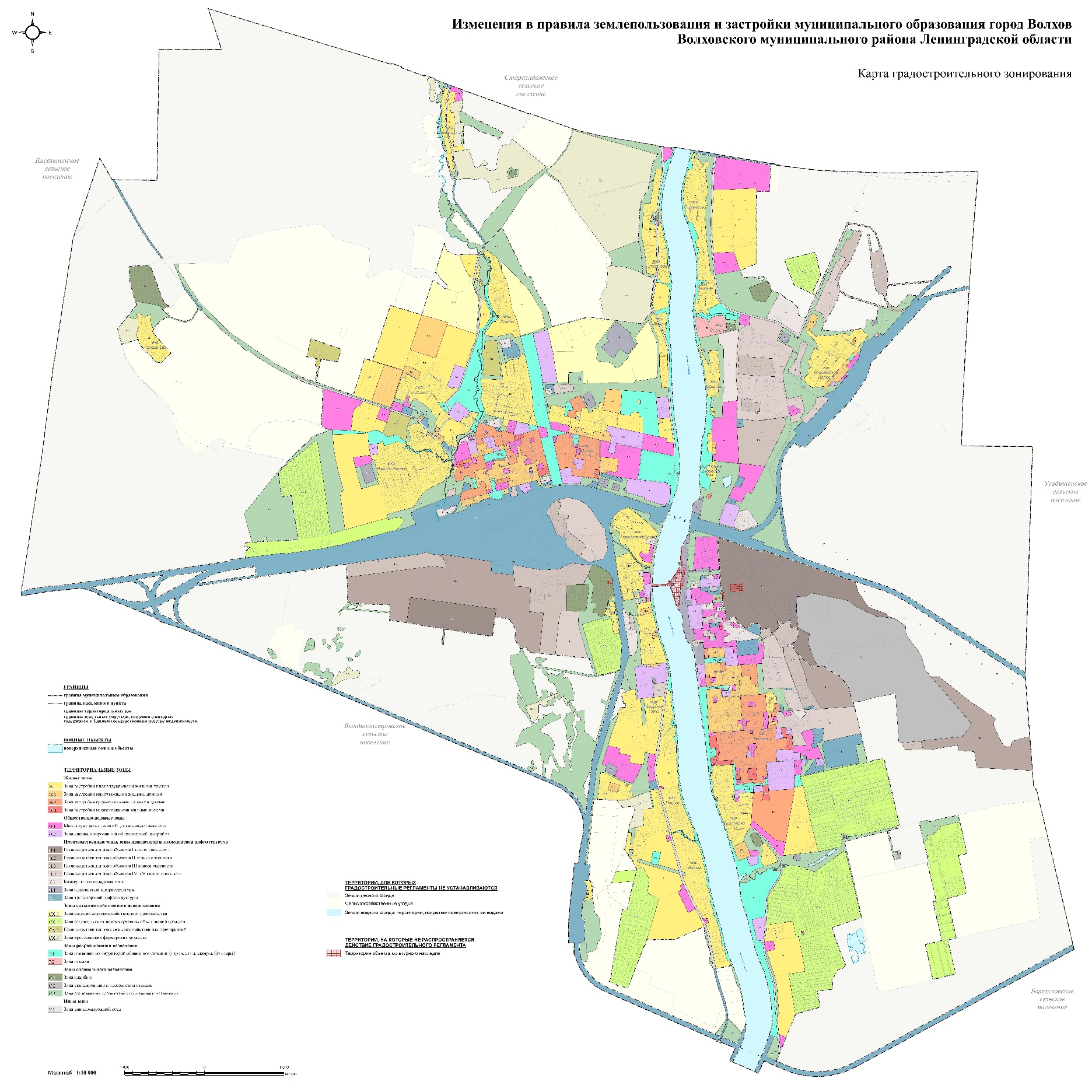 ГЛАВА 9. ГРАДОСТРОИТЕЛЬНЫЕ ОГРАНИЧЕНИЯ (ЗОНЫ С ОСОБЫМИ УСЛОВИЯМИ ИСПОЛЬЗОВАНИЯ ТЕРРИТОРИЙ)Статья 19. Перечень зон с особыми условиями использования территорий и иных территорий с установленными ограничениями, отображенных на карте границ зон с особыми условиями использования территорийПеречень зон с особыми условиями использования территорий и иных территорий с установленными ограничениями в МО город Волхов приведен в таблице 2.Таблица 2Статья 20. Осуществление землепользования и застройки в зонах с особыми условиями использования территорий и иных территорий с установленными ограничениями1. В случае если земельный участок и (или) объект капитального строительства расположены в границах зон с особыми условиями использования территорий и иных территорий с установленными ограничениями, правовой режим использования и застройки указанного земельного участка и (или) объекта капитального строительства определяется градостроительными регламентами, указанными в части III настоящих Правил и совокупностью ограничений, установленных в соответствии с законодательством Российской Федерации.2. Границы зон с особыми условиями использования территорий  и иных территорий с установленными ограничениями могут быть изменены в результате хозяйственной или иной деятельности на территории МО город Волхов по основаниям, предусмотренным санитарными правилами и нормами, либо по иным основаниям, предусмотренным законодательством Российской Федерации.ЧАСТЬ III. ГРАДОСТРОИТЕЛЬНЫЕ РЕГЛАМЕНТЫГЛАВА 10. ОБЩИЕ ПОЛОЖЕНИЯ И ТРЕБОВАНИЯСтатья 21. Градостроительный регламент1. Градостроительным регламентом определяется правовой режим земельных участков, равно как всего, что находится над и под поверхностью земельных участков и используется в процессе их застройки и последующей эксплуатации объектов капитального строительства.2. Градостроительные регламенты установлены с учетом:1) фактического использования земельных участков и объектов капитального строительства в границах территориальной зоны;2) возможности сочетания в пределах одной территориальной зоны различных видов существующего и планируемого использования земельных участков и объектов капитального строительства;3) функциональных зон и характеристик их планируемого развития, определенных документами территориального планирования муниципальных образований;4) видов территориальных зон;5) требований охраны объектов культурного наследия, а также особо охраняемых природных территорий, иных природных объектов.3. Действие градостроительного регламента распространяется в равной мере на все земельные участки и объекты капитального строительства, расположенные в пределах границ территориальной зоны, обозначенной на карте градостроительного зонирования.4. Действие градостроительного регламента не распространяется на земельные участки:1) в границах территорий памятников и ансамблей, включенных в единый государственный реестр объектов культурного наследия (памятников истории и культуры) народов Российской Федерации, а также в границах территорий памятников или ансамблей, которые являются выявленными объектами культурного наследия и решения о режиме содержания, параметрах реставрации, консервации, воссоздания, ремонта и приспособлении которых принимаются в порядке, установленном законодательством Российской Федерации об охране объектов культурного наследия;2) в границах территорий общего пользования;3) предназначенные для размещения линейных объектов и (или) занятые линейными объектами;4) предоставленные для добычи полезных ископаемых.5. Градостроительные регламенты не устанавливаются для земель лесного фонда, земель, покрытых поверхностными водами, сельскохозяйственных угодий в составе земель сельскохозяйственного назначения.6. Использование земельных участков, на которые действие градостроительных регламентов не распространяется или для которых градостроительные регламенты не устанавливаются, определяется уполномоченными федеральными органами исполнительной власти, уполномоченными органами исполнительной власти Ленинградской области или уполномоченными органами местного самоуправления в соответствии с федеральными законами. Использование земель или земельных участков из состава земель лесного фонда определяется лесохозяйственным регламентом в соответствии с лесным законодательством.7. Земельные участки или объекты капитального строительства, виды разрешенного использования, предельные (минимальные и (или) максимальные) размеры и предельные параметры которых не соответствуют градостроительному регламенту, могут использоваться без установления срока приведения их в соответствие с градостроительным регламентом, за исключением случаев, если использование таких земельных участков и объектов капитального строительства опасно для жизни или здоровья человека, для окружающей среды, объектов культурного наследия.8. Реконструкция указанных в части 7 настоящей статьи объектов капитального строительства может осуществляться только путем приведения таких объектов в соответствие с градостроительным регламентом или путем уменьшения их несоответствия предельным параметрам разрешенного строительства, реконструкции. Изменение видов разрешенного использования указанных земельных участков и объектов капитального строительства может осуществляться путем приведения их в соответствие с видами разрешенного использования земельных участков и объектов капитального строительства, установленными градостроительным регламентом.9. В случае, если использование указанных в части 7 настоящей статьи земельных участков и объектов капитального строительства продолжается и опасно для жизни или здоровья человека, для окружающей среды, объектов культурного наследия, в соответствии с федеральными законами может быть наложен запрет на использование таких земельных участков и объектов.Статья 22. Виды разрешенного использования земельных участков и объектов капитального строительства1. Разрешенное использование земельных участков и объектов капитального строительства может быть следующих видов:1) основные виды разрешенного использования;2) условно разрешенные виды использования;3) вспомогательные виды разрешенного использования, допустимые только в качестве дополнительных по отношению к основным видам разрешенного использования и условно разрешенным видам использования и осуществляемые совместно с ними.2. Применительно к каждой территориальной зоне устанавливаются виды разрешенного использования земельных участков и объектов капитального строительства.3. Установление основных видов разрешенного использования земельных участков и объектов капитального строительства является обязательным применительно к каждой территориальной зоне, в отношении которой устанавливается градостроительный регламент.4. Изменение одного вида разрешенного использования земельных участков и объектов капитального строительства на другой вид такого использования осуществляется в соответствии с градостроительным регламентом при условии соблюдения требований технических регламентов.5. Основные и вспомогательные виды разрешенного использования земельных участков и объектов капитального строительства правообладателями земельных участков и объектов капитального строительства, за исключением органов государственной власти, органов местного самоуправления, государственных и муниципальных учреждений, государственных и муниципальных унитарных предприятий, выбираются самостоятельно без дополнительных разрешений и согласования.6. Решения об изменении одного вида разрешенного использования земельных участков и объектов капитального строительства, расположенных на землях, на которые действие градостроительных регламентов не распространяется или для которых градостроительные регламенты не устанавливаются, на другой вид такого использования принимаются в соответствии с федеральными законами.7. Коды (числовые обозначения) и наименования видов разрешенного использования земельных участков соответствуют классификатору видов разрешенного использования земельных участков, утвержденному приказом Росреестра от 10.11.2020 № П/0412 «Об утверждении классификатора видов разрешенного использования земельных участков».Статья 23. Предельные (минимальные и (или) максимальные) размеры земельных участков и предельные параметры разрешенного строительства, реконструкции объектов капитального строительства1. Предельные (минимальные и (или) максимальные) размеры земельных участков и предельные параметры разрешенного строительства, реконструкции объектов капитального строительства включают в себя:1) предельные (минимальные и (или) максимальные) размеры земельных участков, в том числе их площадь;2) минимальные отступы от границ земельных участков в целях определения мест допустимого размещения зданий, строений, сооружений, за пределами которых запрещено строительство зданий, строений, сооружений;3) предельное количество этажей  или предельную высоту зданий, строений, сооружений;4) максимальный процент застройки в границах земельного участка, определяемый как отношение суммарной площади земельного участка, которая может быть застроена, ко всей площади земельного участка;2. В случае, если в градостроительном регламенте применительно к определенной территориальной зоне не устанавливаются предельные (минимальные и (или) максимальные) размеры земельных участков, в том числе их площадь, и (или) предусмотренные подпунктами 2 - 4 пункта 3.1 части 3 настоящей статьи предельные параметры разрешенного строительства, реконструкции объектов капитального строительства, непосредственно в градостроительном регламенте применительно к этой территориальной зоне указывается, что такие предельные (минимальные и (или) максимальные) размеры земельных участков, предельные параметры разрешенного строительства, реконструкции объектов капитального строительства не подлежат установлению.3. Наряду с указанными в подпунктах 2 - 4 пункта 3.1 части 3 настоящей статьи предельными параметрами разрешенного строительства, реконструкции объектов капитального строительства в градостроительном регламенте могут быть установлены иные предельные параметры разрешенного строительства, реконструкции объектов капитального строительства.4. Применительно к каждой территориальной зоне устанавливаются указанные в части 1 настоящей статьи размеры и параметры, их сочетания.5. В градостроительном регламенте виды разрешенного использования земельных участков и объектов капитального строительства, предельные (минимальные и (или) максимальные) размеры земельных участков и предельные параметры разрешенного строительства, реконструкции объектов капитального строительства указываются с учетом:- законодательства о градостроительной деятельности;- технических регламентов;- сводов правил;- санитарных норм и правил.ГЛАВА 11. ГРАДОСТРОИТЕЛЬНЫЕ РЕГЛАМЕНТЫСтатья 24. Градостроительный регламент зоны застройки индивидуальными жилыми домамиКодовое обозначение зоны: Ж.11. Виды разрешенного использования земельных участков и объектов капитального строительства устанавливаются в соответствии с таблицей 3.Таблица 32. Предельные (минимальные и (или) максимальные) размеры земельных участков устанавливаются в соответствии с таблицей 4.Таблица 4Примечание к таблице 4:<*> Каждый жилой блок при блокированной жилой застройке должен размещаться на отдельном земельном участке.3. Предельные параметры разрешенного строительства, реконструкции объектов капитального строительства устанавливаются в соответствии с таблицей 5.Таблица 5Примечания к таблице 5:<*> Для вида разрешенного использования «Блокированная жилая застройка» при наличии одной или нескольких общих капитальных стен без проемов с соседним блоком (блоками) или квартирой (квартирами) минимальный отступ указанных стен от границ земельного участка – 0 м;<**> В случае, если высота объекта капитального строительства, отнесенного к основному виду использования, составляет менее 7,5 м, высота подсобных и вспомогательных зданий, строений, сооружений (кроме встроенных или отдельно стоящих индивидуальных гаражей, открытых стоянок без технического обслуживания на 1-2 легковые машины) должна быть не менее 2,5 м.4. Иные предельные параметры разрешенного строительства, реконструкции объектов капитального строительства:4.1) Минимальный отступ от красных линий:- для объектов дошкольного, начального и среднего общего образования – 25 м;- для иных зданий, строений, сооружений – 5 м.4.2) Минимальное расстояние:- от трансформаторных подстанций до границ земельных участков жилых домов – 10 м.- от окон индивидуального жилого дома или жилого дома блокированной застройки до подсобных и вспомогательных объектов капитального строительства и сооружений, расположенных на соседнем земельном участке – 6 м;- от построек для содержания скота и птицы до границ соседнего земельного участка – 4 м. Допускается блокировка указанных построек для содержания скота и птицы на смежных земельных участках по взаимному согласию домовладельцев с учетом противопожарных требований;- от прочих построек (бань, гаражей и др.) до границ соседнего земельного участка – 4 м. Допускается блокировка указанных построек на смежных земельных участках по взаимному согласию домовладельцев с учетом противопожарных требований.4.3) Максимальная общая площадь вновь размещаемых и реконструируемых встроенных или отдельно стоящих индивидуальных гаражей, открытых стоянок без технического обслуживания на 1-2 легковые машины не должна превышать 60 кв. м.4.4) Максимальная площадь отдельно стоящего подсобного или вспомогательного здания, строения, сооружения (за исключением индивидуальных гаражей) не должна превышать 75 % от общей площади объекта капитального строительства, отнесенного к основному виду разрешенного использования и размещенному на одном с ним земельном участке.4.5) Площадь земельных участков под объектами общественного назначения не должна превышать 20 % от площади территориальной зоны.5. Ограничения использования земельных участков и объектов капитального строительства, устанавливаемые в соответствии с законодательством Российской Федерации.Ограничения использования земельных участков и объектов капитального строительства, находящихся в территориальной зоне с кодовым обозначением Ж.1 и расположенных в границах зон с особыми условиями использования территорий и иных территорий с установленными ограничениями, устанавливаются в соответствии со статьями 47-58 настоящих Правил.Статья 25. Градостроительный регламент зоны застройки малоэтажными жилыми домамиКодовое обозначение зоны: Ж.21. Виды разрешенного использования земельных участков и объектов капитального строительства устанавливаются в соответствии с таблицей 6.Таблица 62. Предельные (минимальные и (или) максимальные) размеры земельных участков устанавливаются в соответствии с таблицей 7.Таблица 73. Предельные параметры разрешенного строительства, реконструкции объектов капитального строительства устанавливаются в соответствии с таблицей 8.Таблица 8Примечание к таблице 8:<*> Для вида разрешенного использования «Блокированная жилая застройка» при наличии одной или нескольких общих капитальных стен без проемов с соседним блоком (блоками) или квартирой (квартирами) минимальный отступ указанных стен от границ земельного участка – 0 м;4. Иные предельные параметры разрешенного строительства, реконструкции объектов капитального строительства:4.1) Минимальный отступ от красных линий:- для объектов дошкольного, начального и среднего общего образования – 25 м;- для иных зданий, строений, сооружений – 5 м.4.2) Минимальное расстояние от трансформаторных подстанций до границ земельных участков жилых домов – 10 м;3.3) Площадь земельных участков под объектами общественного назначения не должна превышать 20 % от площади территориальной зоны.5. Ограничения использования земельных участков и объектов капитального строительства, устанавливаемые в соответствии с законодательством Российской Федерации.Ограничения использования земельных участков и объектов капитального строительства, находящихся в территориальной зоне с кодовым обозначением Ж.2 и расположенных в границах зон с особыми условиями использования территорий и иных территорий с установленными ограничениями, устанавливаются в соответствии со статьями 47-58 настоящих Правил.Статья 26. Градостроительный регламент зоны застройки среднеэтажными жилыми домамиКодовое обозначение зоны: Ж.31. Виды разрешенного использования земельных участков и объектов капитального строительства устанавливаются в соответствии с таблицей 9.Таблица 92. Предельные (минимальные и (или) максимальные) размеры земельных участков устанавливаются в соответствии с таблицей 10.Таблица 103. Предельные параметры разрешенного строительства, реконструкции объектов капитального строительства устанавливаются в соответствии с таблицей 11.Таблица 114. Иные предельные параметры разрешенного строительства, реконструкции объектов капитального строительства:4.1) Минимальный отступ от красных линий:- для объектов дошкольного, начального и среднего общего образования – 25 м;- для иных зданий, строений, сооружений – 5 м.4.2) Площадь земельных участков под объектами общественного назначения не должна превышать 20 % от площади территориальной зоны.5. Ограничения использования земельных участков и объектов капитального строительства, устанавливаемые в соответствии с законодательством Российской Федерации.Ограничения использования земельных участков и объектов капитального строительства, находящихся в территориальной зоне с кодовым обозначением Ж.3 и расположенных в границах зон с особыми условиями использования территорий и иных территорий с установленными ограничениями, устанавливаются в соответствии со статьями 47-58 настоящих Правил.Статья 27. Градостроительный регламент зоны застройки многоэтажными жилыми домамиКодовое обозначение зоны  Ж.41. Виды разрешенного использования земельных участков и объектов капитального строительства устанавливаются в соответствии с таблицей 12.Таблица 122. Предельные (минимальные и (или) максимальные) размеры земельных участков устанавливаются в соответствии с таблицей 13.Таблица 133. Предельные параметры разрешенного строительства, реконструкции объектов капитального строительства устанавливаются в соответствии с таблицей 14.Таблица 144. Иные предельные параметры разрешенного строительства, реконструкции объектов капитального строительства:4.1) Минимальный отступ от красных линий:- для объектов дошкольного, начального и среднего общего образования – 25 м;- для иных зданий, строений, сооружений – 5 м.4.2) Площадь земельных участков под объектами общественного назначения не должна превышать 20 % от площади территориальной зоны.5. Ограничения использования земельных участков и объектов капитального строительства, устанавливаемые в соответствии с законодательством Российской Федерации.Ограничения использования земельных участков и объектов капитального строительства, находящихся в территориальной зоне с кодовым обозначением Ж.4 и расположенных в границах зон с особыми условиями использования территорий и иных территорий с установленными ограничениями, устанавливаются в соответствии со статьями 47-58 настоящих Правил.Статья 28. Градостроительный регламент многофункциональной общественно-деловой зоны Кодовое обозначение зоны  О.11. Виды разрешенного использования земельных участков и объектов капитального строительства устанавливаются в соответствии с таблицей 15.Таблица 152. Предельные (минимальные и (или) максимальные) размеры земельных участков устанавливаются в соответствии с таблицей 16.Таблица 163. Предельные параметры разрешенного строительства, реконструкции объектов капитального строительства устанавливаются в соответствии с таблицей 17.Таблица 17Примечания к таблице 17:<*> Возможно сокращение минимального отступа от границ земельных участков в целях определения мест допустимого размещения зданий, строений, сооружений, за пределами которых запрещено строительство зданий, строений, сооружений с 3 м до 0 м при предоставлении экспертного заключения о соблюдении расстояний, обеспечивающих нормативную инсоляцию и освещенность, с учетом противопожарных и санитарных требований.4. Иные предельные параметры разрешенного строительства, реконструкции объектов капитального строительства:4.1) Минимальный отступ от красных линий – 5 м;4.2) Минимальный процент застройки в границах земельного участка, определяемый как отношение суммарной площади земельного участка, которая может быть застроена, ко всей площади земельного участка – 10 %.5. Ограничения использования земельных участков и объектов капитального строительства, устанавливаемые в соответствии с законодательством Российской Федерации.Ограничения использования земельных участков и объектов капитального строительства, находящихся в территориальной зоне с кодовым обозначением О.1 и расположенных в границах зон с особыми условиями использования территорий и иных территорий с установленными ограничениями, устанавливаются в соответствии со статьями 47-58 настоящих Правил.Статья 29. Градостроительный регламент зоны специализированной общественной застройки Кодовое обозначение зоны  О.21. Виды разрешенного использования земельных участков и объектов капитального строительства устанавливаются в соответствии с таблицей 18.Таблица 182. Предельные (минимальные и (или) максимальные) размеры земельных устанавливаются в соответствии с таблицей 19.Таблица 193. Предельные параметры разрешенного строительства, реконструкции объектов капитального строительства устанавливаются в соответствии с таблицей 20.Таблица 20Примечания к таблице 20:<*> Возможно сокращение минимального отступа от границ земельных участков в целях определения мест допустимого размещения зданий, строений, сооружений, за пределами которых запрещено строительство зданий, строений, сооружений с 3 м до 0 м при предоставлении экспертного заключения о соблюдении расстояний, обеспечивающих нормативную инсоляцию и освещенность, с учетом противопожарных и санитарных требований.4. Иные предельные параметры разрешенного строительства, реконструкции объектов капитального строительства:- Минимальный отступ от красных линий – 5 м.5. Ограничения использования земельных участков и объектов капитального строительства, устанавливаемые в соответствии с законодательством Российской Федерации.Ограничения использования земельных участков и объектов капитального строительства, находящихся в территориальной зоне с кодовым обозначением О.2 и расположенных в границах зон с особыми условиями использования территорий и иных территорий с установленными ограничениями, устанавливаются в соответствии со статьями 47-58 настоящих Правил.Статья 30. Градостроительный регламент производственной зоны объектов I класса опасностиКодовое обозначение зоны  П.11. Виды разрешенного использования земельных участков и объектов капитального строительства устанавливаются в соответствии с таблицей 21.Таблица 212. Предельные (минимальные и (или) максимальные) размеры земельных участков устанавливаются в соответствии с таблицей 22.Таблица 223. Предельные параметры разрешенного строительства, реконструкции объектов капитального строительства устанавливаются в соответствии с таблицей 23.Таблица 234. Иные предельные параметры разрешенного строительства, реконструкции объектов капитального строительства:4.1) Классы опасности предприятий, объектов и комплексов согласно санитарной классификации в соответствии с СанПиН 2.2.1/2.1.1.1200-03 «Санитарно-защитные зоны и санитарная классификация предприятий, сооружений и иных объектов», допустимые к размещению: I, II, III, IV, V классы опасности.4.2) Минимальный отступ от красных линий улиц для зданий, строений, сооружений – 5 метров;5. Ограничения использования земельных участков и объектов капитального строительства, устанавливаемые в соответствии с законодательством Российской Федерации.Ограничения использования земельных участков и объектов капитального строительства, находящихся в территориальной зоне с кодовым обозначением П.1 и расположенных в границах зон с особыми условиями использования территорий и иных территорий с установленными ограничениями, устанавливаются в соответствии со статьями 47-58 настоящих Правил.Статья 31. Градостроительный регламент производственной зоны объектов II класса опасностиКодовое обозначение зоны  П.21. Виды разрешенного использования земельных участков и объектов капитального строительства устанавливаются в соответствии с таблицей 24.Таблица 242. Предельные (минимальные и (или) максимальные) размеры земельных участков устанавливаются в соответствии с таблицей 25.Таблица 253. Предельные параметры разрешенного строительства, реконструкции объектов капитального строительства устанавливаются в соответствии с таблицей 26.Таблица 264. Иные предельные параметры разрешенного строительства, реконструкции объектов капитального строительства:4.1) Класс опасности предприятий, объектов и комплексов согласно санитарной классификации в соответствии с СанПиН 2.2.1/2.1.1.1200-03 «Санитарно-защитные зоны и санитарная классификация предприятий, сооружений и иных объектов» – не выше II класса опасности.4.2) Минимальный отступ от красных линий улиц для зданий, строений, сооружений – 5 метров;5. Ограничения использования земельных участков и объектов капитального строительства, устанавливаемые в соответствии с законодательством Российской Федерации.Ограничения использования земельных участков и объектов капитального строительства, находящихся в территориальной зоне с кодовым обозначением П.2 и расположенных в границах зон с особыми условиями использования территорий и иных территорий с установленными ограничениями, устанавливаются в соответствии со статьями 47-58 настоящих Правил.Статья 32. Градостроительный регламент производственной зоны объектов III класса опасностиКодовое обозначение зоны  П.31. Виды разрешенного использования земельных участков и объектов капитального строительства устанавливаются в соответствии с таблицей 27.Таблица 272. Предельные (минимальные и (или) максимальные) размеры земельных участков устанавливаются в соответствии с таблицей 28.Таблица 283. Предельные параметры разрешенного строительства, реконструкции объектов капитального строительства устанавливаются в соответствии с таблицей 29.Таблица 294. Иные предельные параметры разрешенного строительства, реконструкции объектов капитального строительства:4.1) Класс опасности предприятий, объектов и комплексов согласно санитарной классификации в соответствии с СанПиН 2.2.1/2.1.1.1200-03 «Санитарно-защитные зоны и санитарная классификация предприятий, сооружений и иных объектов» – не выше III класса опасности.4.2) Минимальный отступ от красных линий улиц для зданий, строений, сооружений – 5 метров;5. Ограничения использования земельных участков и объектов капитального строительства, устанавливаемые в соответствии с законодательством Российской Федерации.Ограничения использования земельных участков и объектов капитального строительства, находящихся в территориальной зоне с кодовым обозначением П.3 и расположенных в границах зон с особыми условиями использования территорий и иных территорий с установленными ограничениями, устанавливаются в соответствии со статьями 47-58 настоящих Правил.Статья 33. Градостроительный регламент производственной зоны объектов IV-V классов опасностиКодовое обозначение зоны  П.41. Виды разрешенного использования земельных участков и объектов капитального строительства устанавливаются в соответствии с таблицей 30.Таблица 302. Предельные (минимальные и (или) максимальные) размеры земельных участков устанавливаются в соответствии с таблицей 31.Таблица 313. Предельные параметры разрешенного строительства, реконструкции объектов капитального строительства устанавливаются в соответствии с таблицей 32.Таблица 324. Иные предельные параметры разрешенного строительства, реконструкции объектов капитального строительства:4.1) Класс опасности предприятий, объектов и комплексов согласно санитарной классификации в соответствии с СанПиН 2.2.1/2.1.1.1200-03 «Санитарно-защитные зоны и санитарная классификация предприятий, сооружений и иных объектов» – не выше IV класса опасности.4.2) Минимальный отступ от красных линий улиц для зданий, строений, сооружений – 5 метров;5. Ограничения использования земельных участков и объектов капитального строительства, устанавливаемые в соответствии с законодательством Российской Федерации.Ограничения использования земельных участков и объектов капитального строительства, находящихся в территориальной зоне с кодовым обозначением П.4 и расположенных в границах зон с особыми условиями использования территорий и иных территорий с установленными ограничениями, устанавливаются в соответствии со статьями 47-58 настоящих Правил.Статья 34. Градостроительный регламент коммунально-складской зоныКодовое обозначение зоны  К.11. Виды разрешенного использования земельных участков и объектов капитального строительства устанавливаются в соответствии с таблицей 33.Таблица 332. Предельные (минимальные и (или) максимальные) размеры земельных участков устанавливаются в соответствии с таблицей 34.Таблица 343. Предельные параметры разрешенного строительства, реконструкции объектов капитального строительства устанавливаются в соответствии с таблицей 35.Таблица 354. Иные предельные параметры разрешенного строительства, реконструкции объектов капитального строительства:4.1) Минимальный отступ от красных линий улиц для зданий, строений, сооружений – 5 метров;5. Ограничения использования земельных участков и объектов капитального строительства, устанавливаемые в соответствии с законодательством Российской Федерации.Ограничения использования земельных участков и объектов капитального строительства, находящихся в территориальной зоне с кодовым обозначением К.1 и расположенных в границах зон с особыми условиями использования территорий и иных территорий с установленными ограничениями, устанавливаются в соответствии со статьями 47-58 настоящих Правил.Статья 35. Градостроительный регламент зоны инженерной инфраструктурыКодовое обозначение зоны  И.11. Виды разрешенного использования земельных участков и объектов капитального строительства устанавливаются в соответствии с таблицей 36.Таблица 362. Предельные (минимальные и (или) максимальные) размеры земельных участков устанавливаются в соответствии с таблицей 37.Таблица 373. Предельные параметры разрешенного строительства, реконструкции объектов капитального строительства устанавливаются в соответствии с таблицей 38.Таблица 384. Иные предельные параметры разрешенного строительства, реконструкции объектов капитального строительства:4.1) Минимальный отступ от красных линий улиц для зданий, строений, сооружений – 5 метров;4.2) Минимальный отступ от красных линий проездов для зданий, строений, сооружений – 3 метра.5. Ограничения использования земельных участков и объектов капитального строительства, устанавливаемые в соответствии с законодательством Российской Федерации.Ограничения использования земельных участков и объектов капитального строительства, находящихся в территориальной зоне с кодовым обозначением И.1 и расположенных в границах зон с особыми условиями использования территорий и иных территорий с установленными ограничениями, устанавливаются в соответствии со статьями 47-58 настоящих Правил.Статья 36. Градостроительный регламент зоны транспортной инфраструктурыКодовое обозначение зоны  Т.11. Виды разрешенного использования земельных участков и объектов капитального строительства устанавливаются в соответствии с таблицей 39.Таблица 392. Предельные (минимальные и (или) максимальные) размеры земельных участков устанавливаются в соответствии с таблицей 40.Таблица 403. Предельные параметры разрешенного строительства, реконструкции объектов капитального строительства устанавливаются в соответствии с таблицей 41.Таблица 414. Иные предельные параметры разрешенного строительства, реконструкции объектов капитального строительства:4.1) Минимальный отступ от красных линий улиц для зданий, строений, сооружений – 5 метров;4.2) Минимальный отступ от красных линий проездов для зданий, строений, сооружений – 3 метра.5. Ограничения использования земельных участков и объектов капитального строительства, устанавливаемые в соответствии с законодательством Российской Федерации.Ограничения использования земельных участков и объектов капитального строительства, находящихся в территориальной зоне с кодовым обозначением Т.1 и расположенных в границах зон с особыми условиями использования территорий и иных территорий с установленными ограничениями, устанавливаются в соответствии со статьями 47-58 настоящих Правил.Статья 37. Градостроительный регламент зоны ведения сельскохозяйственного производстваКодовое обозначение зоны  CХ.11. Виды разрешенного использования земельных участков и объектов капитального строительства устанавливаются в соответствии с таблицей 42.Таблица 422. Предельные (минимальные и (или) максимальные) размеры земельных участков устанавливаются в соответствии с таблицей 43.Таблица 433. Предельные параметры разрешенного строительства, реконструкции объектов капитального строительства устанавливаются в соответствии с таблицей 44.Таблица 444. Ограничения использования земельных участков и объектов капитального строительства, устанавливаемые в соответствии с законодательством Российской Федерации.Ограничения использования земельных участков и объектов капитального строительства, находящихся в территориальной зоне с кодовым обозначением СХ.1 и расположенных в границах зон с особыми условиями использования территорий и иных территорий с установленными ограничениями, устанавливаются в соответствии со статьями 47-58 настоящих Правил.Статья 38. Градостроительный регламент зоны садоводческих некоммерческих объединений гражданКодовое обозначение зоны  CХ.21. Виды разрешенного использования земельных участков и объектов капитального строительства устанавливаются в соответствии с таблицей 45.Таблица 452. Предельные (минимальные и (или) максимальные) размеры земельных участков устанавливаются в соответствии с таблицей 46.Таблица 463. Предельные параметры разрешенного строительства, реконструкции объектов капитального строительства устанавливаются в соответствии с таблицей 47.Таблица 474. Иные предельные параметры разрешенного строительства, реконструкции объектов капитального строительства:4.1) Минимальный отступ красных линий для зданий, строений, сооружений – 5 метров;4.2) Минимальное расстояние от хозяйственных построек (в том числе гаражей) до границ соседнего земельного участка – 1 м. Допускается блокировка указанных построек для содержания скота и птицы на смежных земельных участках по взаимному согласию домовладельцев с учетом противопожарных требований.5. Ограничения использования земельных участков и объектов капитального строительства, устанавливаемые в соответствии с законодательством Российской Федерации.Ограничения использования земельных участков и объектов капитального строительства, находящихся в территориальной зоне с кодовым обозначением СХ.2 и расположенных в границах зон с особыми условиями использования территорий и иных территорий с установленными ограничениями, устанавливаются в соответствии со статьями 47-58 настоящих Правил.Статья 39. Градостроительный регламент производственной зоны сельскохозяйственных предприятийКодовое обозначение зоны  CХ.31. Виды разрешенного использования земельных участков и объектов капитального строительства устанавливаются в соответствии с таблицей 48.Таблица 482. Предельные (минимальные и (или) максимальные) размеры земельных участков устанавливаются в соответствии с таблицей 49.Таблица 493. Предельные параметры разрешенного строительства, реконструкции объектов капитального строительства устанавливаются в соответствии с таблицей 50.Таблица 504. Ограничения использования земельных участков и объектов капитального строительства, устанавливаемые в соответствии с законодательством Российской Федерации.Ограничения использования земельных участков и объектов капитального строительства, находящихся в территориальной зоне с кодовым обозначением СХ.3 и расположенных в границах зон с особыми условиями использования территорий и иных территорий с установленными ограничениями, устанавливаются в соответствии со статьями 47-58 настоящих Правил.Статья 40. Градостроительный регламент зоны крестьянских фермерских хозяйствКодовое обозначение зоны  CХ.41. Виды разрешенного использования земельных участков и объектов капитального строительства устанавливаются в соответствии с таблицей 51.Таблица 512. Предельные (минимальные и (или) максимальные) размеры земельных участков устанавливаются в соответствии с таблицей 52.Таблица 523. Предельные параметры разрешенного строительства, реконструкции объектов капитального строительства устанавливаются в соответствии с таблицей 53.Таблица 534. Ограничения использования земельных участков и объектов капитального строительства, устанавливаемые в соответствии с законодательством Российской Федерации.Ограничения использования земельных участков и объектов капитального строительства, находящихся в территориальной зоне с кодовым обозначением СХ.4 и расположенных в границах зон с особыми условиями использования территорий и иных территорий с установленными ограничениями, устанавливаются в соответствии со статьями 47-58 настоящих Правил.Статья 41. Градостроительный регламент зоны озелененных территорий общего пользования (парки, сады, скверы, бульвары)Кодовое обозначение зоны  Р.11. Виды разрешенного использования земельных участков и объектов капитального строительства устанавливаются в соответствии с таблицей 54.Таблица 542. Предельные (минимальные и (или) максимальные) размеры земельных участков устанавливаются в соответствии с таблицей 55.Таблица 553. Предельные параметры разрешенного строительства, реконструкции объектов капитального строительства устанавливаются в соответствии с таблицей 56.Таблица 564. Иные предельные параметры разрешенного строительства, реконструкции объектов капитального строительства:4.1) Минимальный отступ от красных линий отступ от красных линий для зданий, строений, сооружений – 5 метров;4.2) Площадь озелененных территорий общего пользования (парков, садов скверов, бульваров и т.п.) должна составлять не менее 90 % от площади территориальной зоны.5. Ограничения использования земельных участков и объектов капитального строительства, устанавливаемые в соответствии с законодательством Российской Федерации.Ограничения использования земельных участков и объектов капитального строительства, находящихся в территориальной зоне с кодовым обозначением Р.1 и расположенных в границах зон с особыми условиями использования территорий и иных территорий с установленными ограничениями, устанавливаются в соответствии со статьями 47-58 настоящих Правил.Статья 42.  Градостроительный регламент зоны отдыхаКодовое обозначение зоны  Р.21. Виды разрешенного использования земельных участков и объектов капитального строительства устанавливаются в соответствии с таблицей 57.Таблица 572. Предельные (минимальные и (или) максимальные) размеры земельных участков устанавливаются в соответствии с таблицей 58.Таблица 583. Предельные параметры разрешенного строительства, реконструкции объектов капитального строительства устанавливаются в соответствии с таблицей 59.Таблица 594. Ограничения использования земельных участков и объектов капитального строительства, устанавливаемые в соответствии с законодательством Российской Федерации.Ограничения использования земельных участков и объектов капитального строительства, находящихся в территориальной зоне с кодовым обозначением Р.2 и расположенных в границах зон с особыми условиями использования территорий и иных территорий с установленными ограничениями, устанавливаются в соответствии со статьями 47-58 настоящих Правил.Статья 43. Градостроительный регламент зоны кладбищКодовое обозначение зоны  С.11. Виды разрешенного использования земельных участков и объектов капитального строительства устанавливаются в соответствии с таблицей 60.Таблица 602. Предельные (минимальные и (или) максимальные) размеры земельных участков устанавливаются в соответствии с таблицей 61.Таблица 613. Предельные параметры разрешенного строительства, реконструкции объектов капитального строительства устанавливаются в соответствии с таблицей 62.Таблица 624. Ограничения использования земельных участков и объектов капитального строительства, устанавливаемые в соответствии с законодательством Российской Федерации.Ограничения использования земельных участков и объектов капитального строительства, находящихся в территориальной зоне с кодовым обозначением С.1 и расположенных в границах зон с особыми условиями использования территорий и иных территорий с установленными ограничениями, устанавливаются в соответствии со статьями 47-58 настоящих Правил.Статья 44. Градостроительный регламент зоны складирования и захоронения отходовКодовое обозначение зоны  С.21. Виды разрешенного использования земельных участков и объектов капитального строительства устанавливаются в соответствии с таблицей 63.Таблица 632. Предельные (минимальные и (или) максимальные) размеры земельных участков устанавливаются в соответствии с таблицей 64.Таблица 643. Предельные параметры разрешенного строительства, реконструкции объектов капитального строительства устанавливаются в соответствии с таблицей 65.Таблица 654. Ограничения использования земельных участков и объектов капитального строительства, устанавливаемые в соответствии с законодательством Российской Федерации.Ограничения использования земельных участков и объектов капитального строительства, находящихся в территориальной зоне с кодовым обозначением С.2 и расположенных в границах зон с особыми условиями использования территорий и иных территорий с установленными ограничениями, устанавливаются в соответствии со статьями 47-58 настоящих Правил.Статья 45. Градостроительный регламент зоны озеленения специального назначенияКодовое обозначение зоны  С.31. Виды разрешенного использования земельных участков и объектов капитального строительства устанавливаются в соответствии с таблицей 66.Таблица 662. Предельные (минимальные и (или) максимальные) размеры земельных участков устанавливаются в соответствии с таблицей 67.Таблица 673. Предельные параметры разрешенного строительства, реконструкции объектов капитального строительства устанавливаются в соответствии с таблицей 68.Таблица 684. Ограничения использования земельных участков и объектов капитального строительства, устанавливаемые в соответствии с законодательством Российской Федерации.Ограничения использования земельных участков и объектов капитального строительства, находящихся в территориальной зоне с кодовым обозначением С.3 и расположенных в границах зон с особыми условиями использования территорий и иных территорий с установленными ограничениями, устанавливаются в соответствии со статьями 47-58 настоящих Правил.Статья 46. Градостроительный регламент зоны улично-дорожной сетиКодовое обозначение зоны  У.11. Виды разрешенного использования земельных участков и объектов капитального строительства устанавливаются в соответствии с таблицей 69.Таблица 692. Предельные (минимальные и (или) максимальные) размеры земельных участков устанавливаются в соответствии с таблицей 70.Таблица 703. Предельные параметры разрешенного строительства, реконструкции объектов капитального строительства устанавливаются в соответствии с таблицей 71.Таблица 714. Ограничения использования земельных участков и объектов капитального строительства, устанавливаемые в соответствии с законодательством Российской Федерации.Ограничения использования земельных участков и объектов капитального строительства, находящихся в территориальной зоне с кодовым обозначением У.1 и расположенных в границах зон с особыми условиями использования территорий и иных территорий с установленными ограничениями, устанавливаются в соответствии со статьями 47-58 настоящих Правил.ГЛАВА 12. ОГРАНИЧЕНИЯ ИСПОЛЬЗОВАНИЯ ЗЕМЕЛЬНЫХ УЧАСТКОВ И ОБЪЕКТОВ КАПИТАЛЬНОГО СТРОИТЕЛЬСТВА, УСТАНАВЛИВАЕМЫЕ В СООТВЕТСТВИИ С ЗАКОНОДАТЕЛЬСТВОМ РОССИЙСКОЙ ФЕДЕРАЦИИСтатья 47. Общие положения1. Использование земельных участков и объектов капитального строительства могут быть ограничены по основаниям, установленным законодательством Российской Федерации.2. Могут устанавливаться следующие ограничения использование земельных участков и объектов капитального строительства:1) ограничения использования земельных участков и объектов капитального строительства в зонах с особыми условиями использования территорий;2) ограничения оборотоспособности земельных участков, устанавливаемые статьей 27 Земельного кодекса Российской Федерации;3) особые условия охраны окружающей среды, в том числе животного и растительного мира, памятников природы, истории и культуры, археологических объектов, сохранения плодородного слоя почвы, естественной среды обитания, путей миграции диких животных;4) иные ограничения использования земельных участков и объектов капитального строительства в случаях, установленных законодательством Российской Федерации.3. Зоны с особыми условиями использования территорий устанавливаются в следующих целях:1) защита жизни и здоровья граждан;2) безопасная эксплуатация объектов транспорта, связи, энергетики, объектов обороны страны и безопасности государства;3) обеспечение сохранности объектов культурного наследия;4) охрана окружающей среды, в том числе защита и сохранение природных лечебных ресурсов, предотвращение загрязнения, засорения, заиления водных объектов и истощения их вод, сохранение среды обитания водных биологических ресурсов и других объектов животного и растительного мира;5) обеспечение обороны страны и безопасности государства.	4. На территории МО город Волхов расположены следующие зоны с особыми условиями использования территорий и иные территории с установленными ограничениями:	1) Санитарно-защитная зона;2) Охранная зона объектов электроэнергетики;3) Охранная зона трубопроводов (газопроводов);4) Придорожные полосы автомобильных дорог;5) Водоохранная (рыбоохранная) зона;6) Прибрежная защитная полоса;7) Зоны санитарной охраны источников питьевого и хозяйственно-бытового водоснабжения;8) Зона ограничений передающего радиотехнического объекта, являющегося объектом капитального строительства;9) Зона минимальных расстояний до магистральных или промышленных трубопроводов (газопроводов);10) Зоны охраны объектов культурного наследия;11) Защитная зона объекта культурного наследия;12) Береговая полоса;13) Месторождения полезных ископаемых.5. В целях, предусмотренных частью 3 настоящей статьи, в границах зон с особыми условиями использования территорий устанавливаются ограничения использования земельных участков, которые распространяются на все, что находится над и под поверхностью земель, если иное не предусмотрено законами о недрах, воздушным и водным законодательством, и ограничивают или запрещают размещение и (или) использование расположенных на таких земельных участках объектов недвижимого имущества и (или) ограничивают или запрещают использование земельных участков для осуществления иных видов деятельности, которые несовместимы с целями установления зон с особыми условиями использования территорий.6. При пересечении границ различных зон с особыми условиями использования территорий действуют все ограничения использования земельных участков, установленные для каждой из таких зон, за исключением ограничений, препятствующих эксплуатации, обслуживанию и ремонту здания, сооружения, в связи с размещением которых была установлена одна из зон с особыми условиями использования территорий, при условии, что такие ограничения не установлены в целях охраны жизни граждан или обеспечения безопасности полетов воздушных судов.Статья 48. Ограничения использования земельных участков и объектов капитального строительства в санитарно-защитной зонеОграничения использования земельных участков и объектов капитального строительства на территории санитарно-защитных зон предприятий, сооружений и иных объектов устанавливаются в соответствии с Постановлением Правительства Российской Федерации от 03.03.2018 № 222 «Об утверждении Правил установления санитарно-защитных зон и использования земельных участков, расположенных в границах санитарно-защитных зон», СанПиН 2.2.1/2.1.1.1200-03 «Санитарно-эпидемиологические правила и нормативы «Санитарно-защитные зоны и санитарная классификация предприятий, сооружений и иных объектов», иными санитарно-эпидемиологическими правилами и нормативами для всех предприятий, сооружений и иных объектов, являющихся источниками негативного воздействия на среду обитания и здоровье человека.Статья 49. Ограничения использования земельных участков и объектов капитального строительства в охранной зоне объектов электроэнергетикиОхранные зоны объектов электроэнергетики устанавливаются в соответствии с постановлением Правительства Российской Федерации от 24.02.2009 № 160 «О порядке установления охранных зон объектов электросетевого хозяйства и особых условий использования земельных участков, расположенных в границах таких зон».В охранных зонах запрещается осуществлять любые действия, которые могут нарушить безопасную работу объектов электросетевого хозяйства, в том числе привести к их повреждению или уничтожению, и (или) повлечь причинение вреда жизни, здоровью граждан и имуществу физических или юридических лиц, а также повлечь нанесение экологического ущерба и возникновение пожаров.В пределах охранных зон без письменного решения о согласовании сетевых организаций юридическим и физическим лицам запрещаются:а) строительство, капитальный ремонт, реконструкция или снос зданий и сооружений;б) горные, взрывные, мелиоративные работы, в том числе связанные с временным затоплением земель;в) посадка и вырубка деревьев и кустарников;г) дноуглубительные, землечерпальные и погрузочно-разгрузочные работы, добыча рыбы, других водных животных и растений придонными орудиями лова, устройство водопоев, колка и заготовка льда (в охранных зонах подводных кабельных линий электропередачи);д) проход судов, у которых расстояние по вертикали от верхнего крайнего габарита с грузом или без груза до нижней точки провеса проводов переходов воздушных линий электропередачи через водоемы менее минимально допустимого расстояния, в том числе с учетом максимального уровня подъема воды при паводке;е) проезд машин и механизмов, имеющих общую высоту с грузом или без груза от поверхности дороги более 4,5 м (в охранных зонах воздушных линий электропередачи);ж) земляные работы на глубине более 0,3 метра (на вспахиваемых землях на глубине более 0,45 метра), а также планировка грунта (в охранных зонах подземных кабельных линий электропередачи);з) полив сельскохозяйственных культур в случае, если высота струи воды может составить свыше 3 метров (в охранных зонах воздушных линий электропередачи);и) полевые сельскохозяйственные работы с применением сельскохозяйственных машин и оборудования высотой более 4 метров (в охранных зонах воздушных линий электропередачи) или полевые сельскохозяйственные работы, связанные с вспашкой земли (в охранных зонах кабельных линий электропередачи).к) размещать детские и спортивные площадки, стадионы, рынки, торговые точки, полевые станы, загоны для скота, гаражи и стоянки всех видов машин и механизмов, садовые, огородные земельные участки и иные объекты недвижимости, расположенные в границах территории ведения гражданами садоводства или огородничества для собственных нужд, объекты жилищного строительства, в том числе индивидуального (в охранных зонах воздушных линий электропередачи);л) складировать или размещать хранилища любых, в том числе горюче-смазочных, материалов;м) устраивать причалы для стоянки судов, барж и плавучих кранов, бросать якоря с судов и осуществлять их проход с отданными якорями, цепями, лотами, волокушами и тралами (в охранных зонах подводных кабельных линий электропередачи).Статья 50. Ограничения использования земельных участков и объектов капитального строительства в охранной зоне трубопроводов (газопроводов)1. Охранная зона устанавливается вдоль трасс газопроводов и вокруг других объектов газораспределительной сети в целях обеспечения нормальных условий ее эксплуатации и исключения возможности ее повреждения.2. В охранных зонах газопроводов (газораспределительных сетей), в целях предупреждения их повреждения или нарушения условий их нормальной эксплуатации налагаются ограничения (обременения), которыми запрещается:а) строить объекты жилищно-гражданского и производственного назначения;б) сносить и реконструировать мосты, коллекторы, автомобильные и железные дороги с расположенными на них газораспределительными сетями без предварительного выноса этих газопроводов по согласованию с эксплуатационными организациями;в) разрушать берегоукрепительные сооружения, водопропускные устройства, земляные и иные сооружения, предохраняющие газораспределительные сети от разрушений;г) перемещать, повреждать, засыпать и уничтожать опознавательные знаки, контрольно-измерительные пункты и другие устройства газораспределительных сетей;д) устраивать свалки и склады, разливать растворы кислот, солей, щелочей и других химически активных веществ;е) огораживать и перегораживать охранные зоны, препятствовать доступу персонала эксплуатационных организаций к газораспределительным сетям, проведению обслуживания и устранению повреждений газораспределительных сетей;ж) разводить огонь и размещать источники огня;з) рыть погреба, копать и обрабатывать почву сельскохозяйственными и мелиоративными орудиями и механизмами на глубину более 0,3 метра;и) открывать калитки и двери газорегуляторных пунктов, станций катодной и дренажной защиты, люки подземных колодцев, включать или отключать электроснабжение средств связи, освещения и систем телемеханики;к) набрасывать, приставлять и привязывать к опорам и надземным газопроводам, ограждениям и зданиям газораспределительных сетей посторонние предметы, лестницы, влезать на них;л) самовольно подключаться к газораспределительным сетям.3. Лесохозяйственные, сельскохозяйственные и другие работы, не подпадающие под ограничения, указанные в пункте 2 настоящей статьи, и не связанные с нарушением земельного горизонта и обработкой почвы на глубину более 0,3 метра, производятся собственниками, владельцами или пользователями земельных участков в охранной зоне газораспределительной сети при условии предварительного письменного уведомления эксплуатационной организации не менее чем за 3 рабочих дня до начала работ. 4. Хозяйственная деятельность в охранных зонах газораспределительных сетей, не предусмотренная пунктами 2 и 3 настоящей статьи, при которой производится нарушение поверхности земельного участка и обработка почвы на глубину более 0,3 метра, осуществляется на основании письменного разрешения эксплуатационной организации газораспределительных сетей.Статья 51. Ограничения использования земельных участков и объектов капитального строительства в придорожных полосах автомобильных дорогПридорожные полосы автомобильных дорог устанавливаются в соответствии с Федеральным законом от 08.11.2007 № 257-ФЗ «Об автомобильных дорогах и о дорожной деятельности в Российской Федерации и о внесении изменений в отдельные законодательные акты Российской Федерации», постановлением Правительства Российской Федерации от 01.12.1998 № 1420 «Об утверждении Правил установления и использования придорожных полос федеральных автомобильных дорог общего пользования». Для автомобильных дорог, за исключением автомобильных дорог, расположенных в границах населенных пунктов, устанавливаются придорожные полосы. Решение об установлении границ придорожных полос автомобильных дорог федерального, регионального или муниципального, местного значения или об изменении границ таких придорожных полос принимается соответственно федеральным органом исполнительной власти, осуществляющим функции по оказанию государственных услуг и управлению государственным имуществом в сфере дорожного хозяйства, уполномоченным органом исполнительной власти субъекта.Статья 52. Ограничения использования земельных участков и объектов капитального строительства в прибрежной защитной полосе и водоохранной (рыбоохранной) зонеВодоохранными зонами являются территории, которые примыкают к береговой линии морей, рек, ручьев, каналов, озер, водохранилищ и на которых устанавливается специальный режим осуществления хозяйственной и иной деятельности в целях предотвращения загрязнения, засорения, заиления указанных водных объектов и истощения их вод, а также сохранения среды обитания водных биологических ресурсов и других объектов животного и растительного мира.В границах водоохранных зон устанавливаются прибрежные защитные полосы, на территориях которых вводятся дополнительные ограничения хозяйственной и иной деятельности.Ширина водоохранных зон и прибрежных защитных полос определяется в соответствии с Водным кодексом Российской Федерации.Использование, охрана и защита территорий в границах водоохранных, прибрежных защитных полос и зон береговой полосы водных объектов регламентируются Водным кодексом Российской Федерации, Земельным кодексом Российской Федерации, Лесным кодексом Российской Федерации, Федеральным законом «Об охране окружающей среды» от 10.01.2002 № 7-ФЗ, Гражданским кодексом Российской Федерации, постановлениями Правительства Российской Федерации, указами Президента Российской Федерации и другими законами и нормативными правовыми актами субъектов Российской Федерации и органов местного самоуправления.В границах водоохранных зон запрещаются:-	использование сточных вод в целях регулирования плодородия почв;-	размещение кладбищ, скотомогильников, объектов размещения отходов производства и потребления, химических, взрывчатых, токсичных, отравляющих и ядовитых веществ, пунктов захоронения радиоактивных отходов;-	осуществление авиационных мер по борьбе с вредными организмами;-	движение и стоянка транспортных средств (кроме специальных транспортных средств), за исключением их движения по дорогам и стоянки на дорогах и в специально оборудованных местах, имеющих твердое покрытие;-	размещение автозаправочных станций, складов горюче-смазочных материалов, станций технического обслуживания, используемых для технического осмотра и ремонта транспортных средств, осуществление мойки транспортных средств;-	размещение специализированных хранилищ пестицидов и агрохимикатов, применение пестицидов и агрохимикатов;-	сброс сточных, в том числе дренажных, вод;-	разведка и добыча общераспространенных полезных ископаемых.В границах прибрежных защитных полос наряду с вышеперечисленными ограничениями запрещаются:-	распашка земель;-	размещение отвалов размываемых грунтов;-	выпас сельскохозяйственных животных и организация для них летних лагерей, ванн.В границах водоохранных зон допускаются проектирование, строительство, реконструкция, ввод в эксплуатацию, эксплуатация хозяйственных и иных объектов при условии оборудования таких объектов сооружениями, обеспечивающими охрану водных объектов от загрязнения, засорения и истощения вод в соответствии с водным законодательством и законодательством в области охраны окружающей среды.Статья 53. Ограничения использования земельных участков и объектов капитального строительства в зонах санитарной охраны источников питьевого и хозяйственно-бытового водоснабженияПервый пояс санитарной охраны источника водоснабжения включает территорию расположения водозаборов, очистных сооружений, резервуаров чистой воды, напорных резервуары и водонапорных башен, а также санитарно-защитные полосы водоводов, в пределах которых запрещаются все виды строительства, не имеющего непосредственного отношения к водозабору.Второй пояс санитарной охраны источника водоснабжения (режимов ограничений) включает территорию, предназначенную для предупреждения загрязнения воды источников водоснабжения. В пределах второго и третьего поясов санитарной охраны источника водоснабжения градостроительная деятельность допускается при условии обязательного канализования зданий и сооружений, благоустройства территории, организации поверхностного стока и других мероприятий.Мероприятия по организации, режиму содержания и охране территорий в границах зон санитарной охраны источников питьевого и хозяйственно-бытового водоснабжения определяются СанПиН 2.1.4.1110-02 «Зоны санитарной охраны источников водоснабжения и водопроводов питьевого назначения».Первый пояс санитарной охраны источника водоснабженияТерритория первого пояса санитарной охраны источника водоснабжения должна быть спланирована для отвода поверхностного стока за ее пределы, озеленена, ограждена и обеспечена охраной. Дорожки к сооружениям должны иметь твердое покрытие;Не допускается посадка высокоствольных деревьев, все виды строительства, не имеющие непосредственного отношения к эксплуатации, реконструкции и расширению водопроводных сооружений, в том числе прокладка трубопроводов различного назначения, размещение жилых и хозяйственно-бытовых зданий, проживание людей, применение ядохимикатов и удобрений;Здания должны быть оборудованы канализацией с отведением сточных вод в ближайшую систему бытовой или производственной канализации или на местные станции очистных сооружений, расположенные за пределами первого пояса санитарной охраны источника водоснабжения;В исключительных случаях при отсутствии канализации должны устраиваться водонепроницаемые приемники нечистот и бытовых отходов, расположенные в местах, исключающих загрязнение территории первого пояса санитарной охраны источника водоснабжения при их вывозе;Водопроводные сооружения, расположенные в первом поясе санитарной охраны источника водоснабжения, должны быть оборудованы с учетом предотвращения возможности загрязнения питьевой воды через оголовки и устья скважин, люки и переливные трубы резервуаров и устройства заливки насосов;Все водозаборы должны быть оборудованы аппаратурой для систематического контроля соответствия фактического дебита при эксплуатации водопровода проектной производительности, предусмотренной при его проектировании и обосновании границ санитарной охраны источника водоснабжения.Второй и третий пояс санитарной охраны источника водоснабженияНеобходимо произвести выявление, тампонирование или восстановление всех старых, бездействующих, дефектных или неправильно эксплуатируемых скважин, представляющих опасность в части возможности загрязнения водоносных горизонтов;Бурение новых скважин и новое строительство, связанное с нарушением почвенного покрова, производится при обязательном согласовании с центром государственного санитарно-эпидемиологического надзора;Запрещены закачки отработанных вод в подземные горизонты, подземного складирования твердых отходов и разработки недр земли;Запрещено размещение складов горюче-смазочных материалов, ядохимикатов и минеральных удобрений, накопителей промышленных стоков, шламохранилищ и других объектов, обусловливающих опасность химического загрязнения подземных вод. Размещение таких объектов допускается в пределах третьего пояса только при использовании защищенных подземных вод, при условии выполнения специальных мероприятий по защите водоносного горизонта от загрязнения при наличии санитарно-эпидемиологического заключения центра государственного санитарно-эпидемиологического надзора, выданного с учетом заключения органов геологического контроля.Необходимо своевременное выполнение необходимых мероприятий по санитарной охране поверхностных вод, имеющих непосредственную гидрологическую связь с используемым водоносным горизонтом, в соответствии с гигиеническими требованиями к охране поверхностных вод.Также требуется выполнение мероприятий по санитарному благоустройству территории населенных пунктов и других объектов (оборудование канализацией, устройство водонепроницаемых выгребов, организация отвода поверхностного стока и других мероприятий).Кроме мероприятий, указанных выше, в пределах второго пояса ЗСО подземных источников водоснабжения подлежат выполнению следующие дополнительные мероприятия:Не допускается:-	размещение кладбищ, скотомогильников, полей ассенизации, полей фильтрации, навозохранилищ, силосных траншей, животноводческих и птицеводческих предприятий и других объектов, обусловливающих опасность микробного загрязнения подземных вод;-	применение удобрений и ядохимикатов;-	рубка леса главного пользования и реконструкции.Статья 54. Ограничения использования земельных участков и объектов капитального строительства в зоне ограничений передающего радиотехнического объекта, являющегося объектом капитального строительстваОграничения использования земельных участков в границах зоны ограничений передающего радиотехнического объекта, являющегося объектом капитального строительства, устанавливаются федеральным законом Федеральный закон "О связи" от 07.07.2003 N 126-ФЗ и Положением о зоне ограничений передающего радиотехнического объекта, являющегося объектом капитального строительства, которое утверждается Правительством Российской Федерации.Статья 55. Ограничения использования земельных участков и объектов капитального строительства в зоне минимальных расстояний до магистральных или промышленных трубопроводов (газопроводов)Зона минимальных расстояний до магистральных или промышленных трубопроводов (газопроводов) устанавливается в целях защиты жизни и здоровья граждан.На земельных участках в границах зоны минимальных расстояний до магистральных или промышленных трубопроводов (газопроводов) может быть введен особый режим использования, ограничивающий или запрещающий те виды деятельности, которые несовместимы с целями установления данной зоны.Правообладатели земельных участков в границах зоны минимальных расстояний до магистральных или промышленных трубопроводов (газопроводов) не могут строить здания, строения, сооружения без согласования с организацией-собственником магистральных или промышленных трубопроводов (газопроводов).Статья 56. Ограничения использования земельных участков и объектов капитального строительства в зонах охраны объектов культурного наследияОграничения использования земельных участков и объектов капитального строительства в зонах охраны объектов культурного наследия устанавливаются в соответствии с приказами комитета по сохранению объектов культурного наследия Ленинградской области, в том числе следующими приказами:-  Приказ 11.03.2019 № 01-03/19-151 «Об установлении границ территории, утверждении зон охраны объекта культурного наследия регионального значения «Здание, в котором в 1941 г. находился штаб 3-ей гвардейской стрелковой дивизии, защищавшей город от немецко-фашистских захватчиков. На здании установлена памятная доска», расположенного по адресу: Ленинградская область, Волховский район, г. Волхов, Кировский проспект, д. 20, а также режимов использования земель и требований к градостроительным регламентам данных зон»; -  Приказ 11.03.2019 № 01-03/19-152 «Об установлении границ территории, утверждении зон охраны объекта культурного наследия регионального значения «Памятник С.М. Кирову», расположенного по адресу: Ленинградская обл., Волховский район, г. Волхов, сад Алюминиевого завода, а также режимов использования земель и требований к градостроительным регламентам данных зон»;-  Приказ 04.06.2020 № 01-03/20-163 «Об установлении зон охраны объекта культурного наследия федерального значения «Здание цеха, где 14 мая 1932 г. был выпущен первый советский алюминий в промышленном масштабе», расположенного по адресу: Ленинградская обл., Волховский район, г. Волхов, пр. Кировский, д. 20, утверждении требований к градостроительным регламентам в границах данных зон и признании утратившим силу приказа комитета по культуре Ленинградской области от 29 января 2020 года № 01-03/20-20»;-  Приказ 04.06.2020 № 01-03/20-164 «Об установлении зон охраны объекта культурного наследия федерального значения «Дом, в котором в 1921-1926 гг. жил выдающийся советский энергетик Веденеев Борис Евгеньевич», расположенного по адресу: Ленинградская область, Волховский муниципальный район, г. Волхов, пр. Кировский, д. 35, утверждении требований к градостроительным регламентам в границах данных зон и признании утратившим силу приказа комитета по культуре Ленинградской области от 29 января 2020 года № 01-03/20-23»;-  Приказ 11.11.2020 № 01-03/20-286 «Об установлении зон охраны объекта культурного наследия федерального Об утверждении границ зон охраны объекта культурного наследия регионального значения «Памятник Ленину В.И.» по адресу: Ленинградская область, Волховский муниципальный район, г. Волхов, пл. Ленина, 1а, режимов использования земель и требований к градостроительным регламентам в границах данных зон»;-  Приказ 18.01.2020 № 01-03/20-367 «Об утверждении границ зон охраны объекта культурного наследия регионального значения «Бюст Г.О. Графтио» по адресу: Ленинградская область Волховский район, г. Волхов, сквер ГЭС № 6, режимов использования земель и требований к градостроительным регламентам в границах данных зон»;-  Приказ 18.01.2021 № 01-03/21-5 «Об утверждении границ зон охраны объекта культурного наследия регионального значения «Памятник-стела на рубеже обороны советских войск в 1941 г. («Валимский рубеж»)», расположенного по адресу: Ленинградская область, Волховской район, г. Волхов, микрорайон Халтурине (южная окраина города, на правом берегу р. Волхов, близ Валимского ручья), режимов использования земель и требований к градостроительным регламентам в границах данных зон».Статья 57. Ограничения использования земельных участков и объектов капитального строительства в защитной зоне объектов культурного наследияЗащитные зоны объекта культурного наследия устанавливаются Федеральным законом от 25.06.2002 года № 73-ФЗ «Об объектах культурного наследия (памятниках истории и культуры) народов Российской Федерации».Защитными зонами объектов культурного наследия являются территории, которые прилегают к включенным в реестр памятникам и ансамблям, и в границах, которых, в целях обеспечения сохранности объектов культурного наследия и композиционно-видовых связей (панорам), запрещается строительство объектов капитального строительства и их реконструкция, связанная с изменением их параметров (высоты, количества этажей, площади), за исключением строительства и реконструкции линейных объектов.Статья 58. Ограничения использования земельных участков и объектов капитального строительства на территориях с иными установленными ограничениямиНа карте границ зон с особыми условиями использования территорий отображены следующие территории с установленными ограничениями:- береговая полоса;- месторождения полезных ископаемых.1. Ограничения использования земельных участков и объектов капитального строительства в границах береговой полосы.В соответствии с частью 8 статьи 27 Земельного Кодекса Российской пределах береговой полосы, установленной в соответствии с Водным кодексом Российской Федерации, запрещается приватизация земельных участков.2. Ограничения использования земельных участков и объектов капитального строительства в границах территорий месторождений полезных ископаемых.В случае получения лицензии на недропользование, осуществляемое на территории МО город Волхов, до начала работ необходимо уведомить об этом администрацию Волховского муниципального района.В соответствии с требованиями Федерального закона от 03.03.1995 № 27 «О недрах» необходимо:- соблюдение установленной границы горного отвода с вынесением границы на местность;- после окончания работ, связанных с недропользованием, приведение участков земли и других природных объектов, нарушенных при пользовании недрами, в состояние, пригодное для последующего использования (рекультивация земель).В соответствии с требованиями Федерального закона от 03.03.1995 № 27 «О недрах» разработка месторождений полезных ископаемых (за исключением добычи подземных вод, которые используются для целей питьевого водоснабжения или технического водоснабжения и объем добычи которых составляет не более 100 кубических метров в сутки) осуществляется в соответствии с утвержденными техническими проектами и иной проектной документацией на выполнение работ, связанных с пользованием недрами, а также правилами разработки месторождений полезных ископаемых по видам полезных ископаемых, устанавливаемыми федеральным органом управления государственным фондом недр по согласованию с уполномоченными Правительством Российской Федерации федеральными органами исполнительной власти.ПриложенияКарта границ зон с особыми условиями использования территорийЛист 1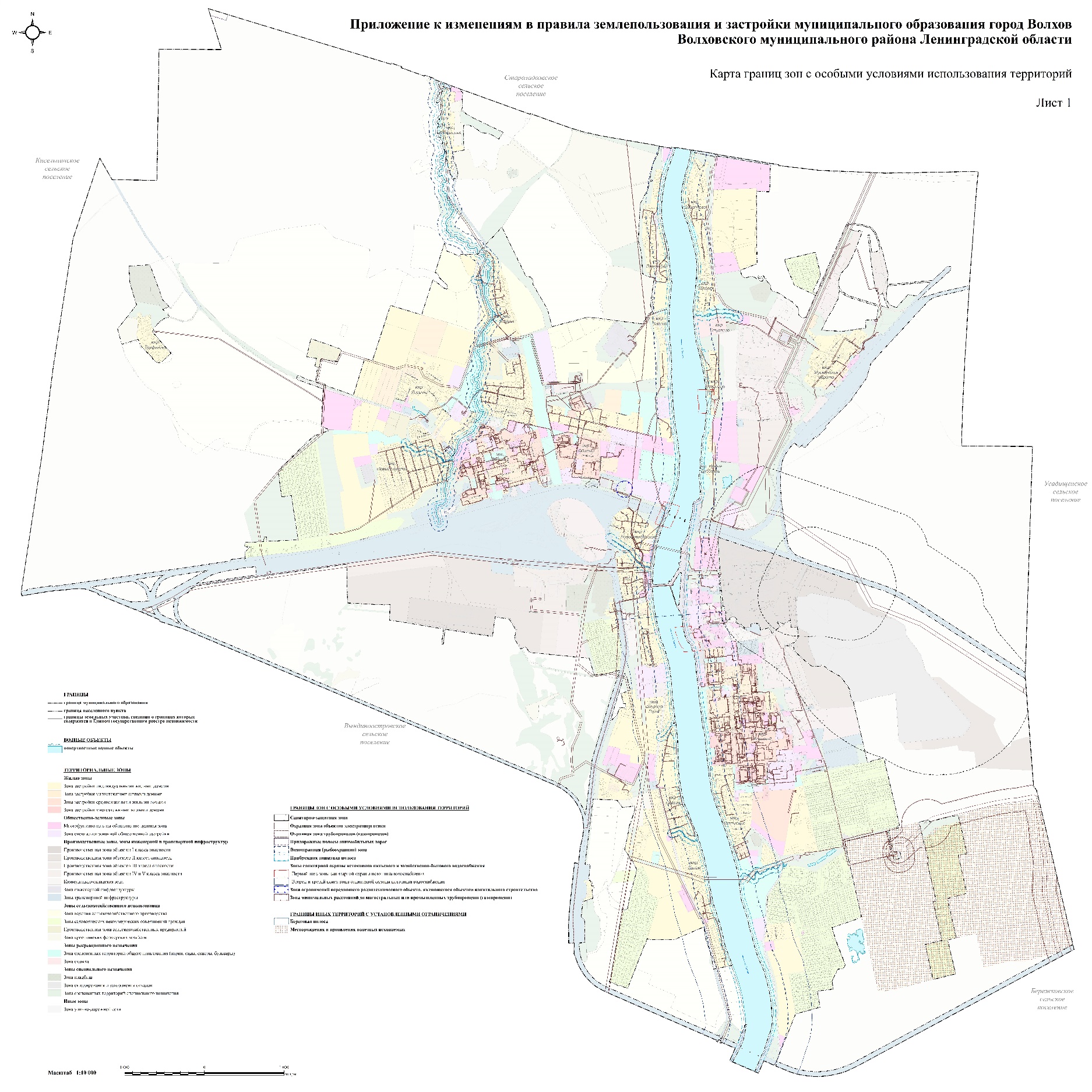 Карта границ зон с особыми условиями использования территорийЛист 2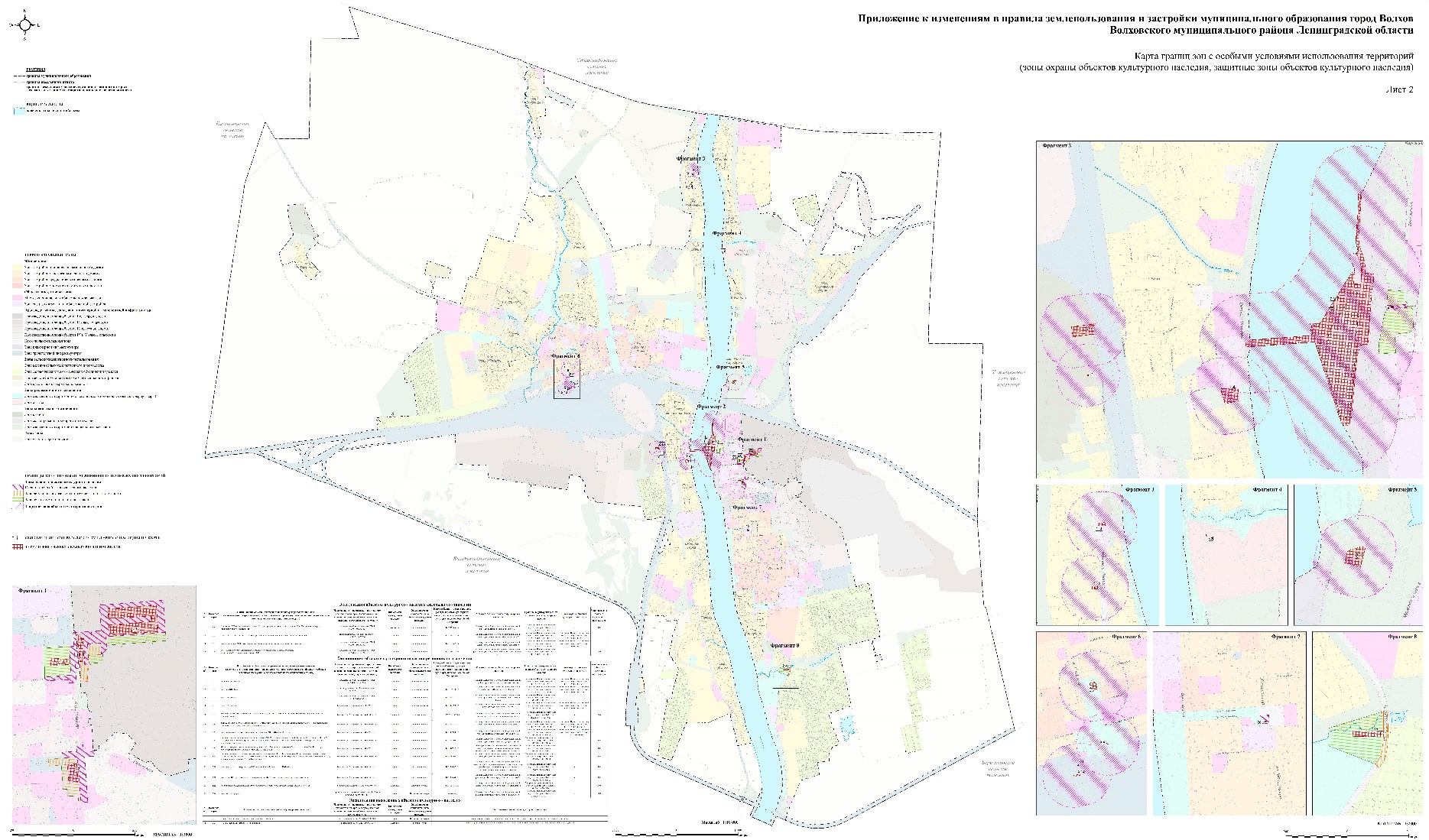 Сведения о границах территориальных зон№п/пКодовоеобозначениетерриториальныхзонНаименование территориальных зонЖилые зоны1Ж.1Зона застройки индивидуальными жилыми домами2Ж.2Зона застройки малоэтажными жилыми домами3Ж.3Зона застройки среднеэтажными жилыми домами4Ж.4Зона застройки многоэтажными жилыми домамиОбщественно-деловые зоны5О.1Многофункциональная общественно-деловая зона6О.2Зона специализированной общественной застройкиПроизводственные зоны, зоны инженерной и транспортной инфраструктур7П.1Производственная зона объектов I класса опасности8П.2Производственная зона объектов II класса опасности9П.3Производственная зона объектов III класса опасности10П.4Производственная зона объектов IV-V класса опасности11К.1Коммунально-складская зона12И.1Зона инженерной инфраструктуры13Т.1Зона транспортной инфраструктурыЗоны сельскохозяйственного использования14CХ.1Зона ведения сельскохозяйственного производства15CХ.2Зона садоводческих некоммерческих объединений граждан16CХ.3Производственная зона сельскохозяйственных предприятий17CХ.4Зона крестьянских фермерских хозяйствЗоны рекреационного назначения18Р.1Зона озелененных территорий общего пользования (парки, сады, скверы, бульвары)19Р.2Зона отдыхаЗоны специального назначения20С.1Зона кладбищ21С.2Зона складирования и захоронения отходов22С.3Зона озелененных территорий специального назначенияИные зоны23У.1Зона улично-дорожной сети№п/пНаименованиеЗоны с особыми условиями использования территорийЗоны с особыми условиями использования территорий1Санитарно-защитная зона2Охранная зона объектов электроэнергетики3Охранная зона трубопроводов (газопроводов)4Придорожные полосы автомобильных дорог5Водоохранная (рыбоохранная) зона6Прибрежная защитная полоса7Зоны санитарной охраны источников питьевого и хозяйственно-бытового водоснабжения:7.1Первый пояс зоны санитарной охраны источника водоснабжения7.2Второй и третий пояса зоны санитарной охраны источника водоснабжения8Зона ограничений передающего радиотехнического объекта, являющегося объектом капитального строительства9Зона минимальных расстояний до магистральных или промышленных трубопроводов (газопроводов)10Зоны охраны объектов культурного наследия:10.1Охранная зона объекта культурного наследия10.2Зона регулирования застройки и хозяйственной деятельности10.3Зона охраняемого природного ландшафта11Защитная зона объектов культурного наследияИные территории с установленными ограничениямиИные территории с установленными ограничениями12Береговая полоса13Месторождения и проявления полезных ископаемых№ п/пНаименование вида разрешенного использованияКод (числовое обозначение вида)Основные виды разрешенного использованияДля индивидуального жилищного строительства2.1Для ведения личного подсобного хозяйства (приусадебный земельный участок)2.2Блокированная жилая застройка2.3Предоставление коммунальных услуг3.1.1Дошкольное, начальное и среднее общее образование3.5.1Площадки для занятий спортом5.1.3Оборудованные площадки для занятий спортом5.1.4Обеспечение внутреннего правопорядка8.3Историко-культурная деятельность9.3Улично-дорожная сеть12.0.1Благоустройство территории12.0.2Ведение огородничества13.1Условно разрешенные виды использованияПередвижное жилье2.4Обслуживание жилой застройки2.7Оказание социальной помощи населению3.2.2Оказание услуг связи3.2.3Бытовое обслуживание3.3Амбулаторно-поликлиническое обслуживание3.4.1Связь6.8Вспомогательные виды разрешенного использованияХранение автотранспорта2.7.1№ п/пНаименование параметраЗначение параметра, кв. мЗначение параметра, кв. м№ п/пНаименование параметраМинимальноеМаксимальное1Предельные (минимальные и (или) максимальные) размеры земельных участков, в том числе их площадь:1.1Площадь земельных участков для вида разрешенного использования «Для индивидуального жилищного строительства»60018001.2Площадь земельных участков для вида разрешенного использования «Для ведения личного подсобного хозяйства (приусадебный земельный участок)»110018001.3Площадь земельных участков для вида разрешенного использования «Блокированная жилая застройка» <*>10010001.4Площадь земельных участков для вида разрешенного использования «Дошкольное, начальное и среднее общее образование»550350001.5Площадь земельных участков для иных видов разрешенного использования1003000№ п/пНаименование параметраЗначение параметра1Минимальные отступы от границ земельных участков в целях определения мест допустимого размещения зданий, строений, сооружений, за пределами которых запрещено строительство зданий, строений, сооружений:1.1Для видов разрешенного использования «Для индивидуального жилищного строительства», «Для ведения личного подсобного хозяйства (приусадебный земельный участок)», «Блокированная жилая застройка» <*>, м 31.2Для вида разрешенного использования «Дошкольное, начальное и среднее общее образование», м251.3Для иных видов разрешенного использования, м12Предельная высота зданий, строений, сооружений:2.1Для вновь размещаемых и реконструируемых встроенных или отдельно стоящих индивидуальных гаражей, открытых стоянок без технического обслуживания на 1-2 легковые машины на земельном участке с разрешенными видами использования «Для индивидуального жилищного строительства», «Для ведения личного подсобного хозяйства», «Блокированная жилая застройка», м42.2Для подсобных и вспомогательных зданий, строений, сооружений (кроме встроенных или отдельно стоящих индивидуальных гаражей, открытых стоянок без технического обслуживания на 1-2 легковые машины) на земельном участке с разрешенными видами использования «Для индивидуального жилищного строительства», «Для ведения личного подсобного хозяйства», «Блокированная жилая застройка»1/3 высоты <**> объекта капитального строительства, отнесенного к основному виду использования2.3Для иных зданий, строений, сооружений, м123Максимальный процент застройки в границах земельного участка, определяемый как отношение суммарной площади земельного участка, которая может быть застроена, ко всей площади земельного участка:3.1Для видов разрешенного использования «Для индивидуального жилищного строительства», «Для ведения личного подсобного хозяйства (приусадебный земельный участок)», «Дошкольное, начальное и среднее общее образование»30 %3.2Для вида разрешенного использования «Блокированная жилая застройка»60 %3.3Для видов разрешенного использования «Улично-дорожная сеть», «Благоустройство территории», «Площадки для занятий спортом», «Оборудованные площадки для занятий спортом»Не подлежит установлению3.4Для иных видов разрешенного использования50 %№ п/пНаименование вида разрешенного использованияКод (числовое обозначение вида)Основные виды разрешенного использованияМалоэтажная многоквартирная жилая застройка2.1.1Блокированная жилая застройка2.3Предоставление коммунальных услуг3.1.1Административные здания организаций, обеспечивающих предоставление коммунальных услуг3.1.2Оказание социальной помощи населению3.2.2Дошкольное, начальное и среднее общее образование3.5.1Площадки для занятий спортом5.1.3Оборудованные площадки для занятий спортом5.1.4Обеспечение внутреннего правопорядка8.3Историко-культурная деятельность9.3Улично-дорожная сеть12.0.1Благоустройство территории12.0.2Условно разрешенные виды использованияДля индивидуального жилищного строительства2.1Передвижное жилье2.4Среднеэтажная жилая застройка2.5Бытовое обслуживание3.3Амбулаторно-поликлиническое обслуживание3.4.1Стационарное медицинское обслуживание3.4.2Магазины4.4Общественное питание4.6Вспомогательные виды разрешенного использованияХранение автотранспорта2.7.1№ п/пНаименование параметраЗначение параметра, кв. мЗначение параметра, кв. м№ п/пНаименование параметраМинимальноеМаксимальное1Предельные (минимальные и (или) максимальные) размеры земельных участков, в том числе их площадь:1.1Площадь земельных участков для вида разрешенного использования «Малоэтажная многоквартирная жилая застройка»100050001.2Площадь земельных участков для вида разрешенного использования «Блокированная жилая застройка»80040001.3Площадь земельных участков для вида разрешенного использования «Для индивидуального жилищного строительства»60018001.4Площадь земельных участков для вида разрешенного использования «Дошкольное, начальное и среднее общее образование»550350001.5Площадь земельных участков для иных видов разрешенного использования10015000№ п/пНаименование параметраЗначение параметра1Минимальные отступы от границ земельных участков в целях определения мест допустимого размещения зданий, строений, сооружений, за пределами которых запрещено строительство зданий, строений, сооружений:1.1Для вида разрешенного использования «Малоэтажная многоквартирная жилая застройка», м51.2Для вида разрешенного использования «Дошкольное, начальное и среднее общее образование», м251.3Для видов разрешенного использования «Улично-дорожная сеть», «Благоустройство территории», «Площадки для занятий спортом», «Оборудованные площадки для занятий спортом», мНе подлежит установлению1.4Для иных видов разрешенного использования, м3 <*>2Предельное количество этажей:2.1Для видов разрешенного использования «Среднеэтажная жилая застройка», «Малоэтажная многоквартирная жилая застройка», эт.42.2Для иных видов разрешенного использования, эт.33Максимальный процент застройки в границах земельного участка, определяемый как отношение суммарной площади земельного участка, которая может быть застроена, ко всей площади земельного участка:3.1Для вида разрешенного использования «Малоэтажная многоквартирная жилая застройка»40 %3.2Для видов разрешенного использования «Блокированная жилая застройка», «Для индивидуального жилищного строительства», «Дошкольное, начальное и среднее общее образование»30 %3.3Для видов разрешенного использования «Улично-дорожная сеть», «Благоустройство территории», «Площадки для занятий спортом», «Оборудованные площадки для занятий спортом»Не подлежит установлению3.4Для иных видов разрешенного использования60 %№ п/пНаименование вида разрешенного использованияКод (числовое обозначение вида)Основные виды разрешенного использованияМалоэтажная многоквартирная жилая застройка2.1.1Среднеэтажная жилая застройка2.5Предоставление коммунальных услуг3.1.1Административные здания организаций, обеспечивающих предоставление коммунальных услуг3.1.2Оказание социальной помощи населению3.2.2Бытовое обслуживание3.3Амбулаторно-поликлиническое обслуживание3.4.1Дошкольное, начальное и среднее общее образование3.5.1Магазины4.4Общественное питание4.6Гостиничное обслуживание4.7Площадки для занятий спортом5.1.3Оборудованные площадки для занятий спортом5.1.4Обеспечение внутреннего правопорядка8.3Историко-культурная деятельность9.3Улично-дорожная сеть12.0.1Благоустройство территории12.0.2Условно разрешенные виды использованияБанковская и страховая деятельность4.5Развлекательные мероприятия4.8.1Вспомогательные виды разрешенного использованияХранение автотранспорта2.7.1№ п/пНаименование параметраЗначение параметра, кв. мЗначение параметра, кв. м№ п/пНаименование параметраМинимальноеМаксимальное1Предельные (минимальные и (или) максимальные) размеры земельных участков, в том числе их площадь:1.1Площадь земельных участков для видов разрешенного использования «Среднеэтажная жилая застройка», «Малоэтажная многоквартирная жилая застройка»1000250001.2Площадь земельных участков для вида разрешенного использования «Дошкольное, начальное и среднее общее образование»550350001.3Площадь земельных участков для иных видов разрешенного использования10015000№ п/пНаименование параметраЗначение параметра1Минимальные отступы от границ земельных участков в целях определения мест допустимого размещения зданий, строений, сооружений, за пределами которых запрещено строительство зданий, строений, сооружений:1.1Для видов разрешенного использования «Среднеэтажная жилая застройка», «Малоэтажная многоквартирная жилая застройка», м51.2Для вида разрешенного использования «Дошкольное, начальное и среднее общее образование», м251.3Для видов разрешенного использования «Улично-дорожная сеть», «Благоустройство территории», «Площадки для занятий спортом», «Оборудованные площадки для занятий спортом», мНе подлежит установлению1.4Для иных видов разрешенного использования, м32Предельное количество этажей:2.1Для вида разрешенного использования «Малоэтажная многоквартирная жилая застройка», эт.42.2Для вида разрешенного использования «Среднеэтажная жилая застройка», эт.82.3Для иных видов разрешенного использования, эт.33Максимальный процент застройки в границах земельного участка, определяемый как отношение суммарной площади земельного участка, которая может быть застроена, ко всей площади земельного участка:3.1Для видов разрешенного использования «Малоэтажная многоквартирная жилая застройка», «Среднеэтажная жилая застройка»40 %3.2Для видов разрешенного использования «Дошкольное, начальное и среднее общее образование»30 %3.3Для видов разрешенного использования «Улично-дорожная сеть», «Благоустройство территории», «Площадки для занятий спортом», «Оборудованные площадки для занятий спортом»Не подлежит установлению3.4Для иных видов разрешенного использования60 %№ п/пНаименование вида разрешенного использованияКод (числовое обозначение вида)Основные виды разрешенного использованияСреднеэтажная жилая застройка2.5Многоэтажная жилая застройка (высотная застройка)2.6Предоставление коммунальных услуг3.1.1Административные здания организаций, обеспечивающих предоставление коммунальных услуг3.1.2Оказание социальной помощи населению3.2.2Бытовое обслуживание3.3Амбулаторно-поликлиническое обслуживание3.4.1Дошкольное, начальное и среднее общее образование3.5.1Объекты культурно-досуговой деятельности3.6.1Магазины4.4Общественное питание4.6Гостиничное обслуживание4.7Площадки для занятий спортом5.1.3Оборудованные площадки для занятий спортом5.1.4Обеспечение внутреннего правопорядка8.3Историко-культурная деятельность9.3Улично-дорожная сеть12.0.1Благоустройство территории12.0.2Условно разрешенные виды использованияПередвижное жилье2.4Малоэтажная многоквартирная жилая застройка2.1.1Банковская и страховая деятельность4.5Развлекательные мероприятия4.8.1Вспомогательные виды разрешенного использованияХранение автотранспорта2.7.1№ п/пНаименование параметраЗначение параметра, кв. мЗначение параметра, кв. м№ п/пНаименование параметраМинимальноеМаксимальное1Предельные (минимальные и (или) максимальные) размеры земельных участков, в том числе их площадь:1.1Площадь земельных участков для видов разрешенного использования «Среднеэтажная жилая застройка», «Малоэтажная многоквартирная жилая застройка»1000100001.2Площадь земельных участков для вида разрешенного использования «Дошкольное, начальное и среднее общее образование»550350001.3Площадь земельных участков для иных видов разрешенного использования10015000№ п/пНаименование параметраЗначение параметра1Минимальные отступы от границ земельных участков в целях определения мест допустимого размещения зданий, строений, сооружений, за пределами которых запрещено строительство зданий, строений, сооружений:1.1Для видов разрешенного использования «Многоэтажная жилая застройка (высотная застройка)», «Среднеэтажная жилая застройка», «Малоэтажная многоквартирная жилая застройка», м51.2Для вида разрешенного использования «Дошкольное, начальное и среднее общее образование», м251.3Для видов разрешенного использования «Улично-дорожная сеть», «Благоустройство территории», «Площадки для занятий спортом», «Оборудованные площадки для занятий спортом», мНе подлежит установлению1.4Для иных видов разрешенного использования, м32Предельное количество этажей:2.1Для вида разрешенного использования «Малоэтажная многоквартирная жилая застройка», эт.42.2Для вида разрешенного использования «Среднеэтажная жилая застройка», эт.82.2Для вида разрешенного использования «Многоэтажная жилая застройка (высотная застройка)», эт.122.3Для иных видов разрешенного использования, эт.33Максимальный процент застройки в границах земельного участка, определяемый как отношение суммарной площади земельного участка, которая может быть застроена, ко всей площади земельного участка:3.1Для видов разрешенного использования «Малоэтажная многоквартирная жилая застройка», «Среднеэтажная жилая застройка», «Многоэтажная жилая застройка (высотная застройка)»40 %3.2Для вида разрешенного использования «Дошкольное, начальное и среднее общее образование»30 %3.3Для видов разрешенного использования «Улично-дорожная сеть», «Благоустройство территории», «Площадки для занятий спортом», «Оборудованные площадки для занятий спортом»Не подлежит установлению3.4Для иных видов разрешенного использования60 %№ п/пНаименование вида разрешенного использованияКод (числовое обозначение вида)Основные виды разрешенного использованияПредоставление коммунальных услуг3.1.1Административные здания организаций, обеспечивающих предоставление коммунальных услуг3.1.2Дома социального обслуживания3.2.1Оказание социальной помощи населению3.2.2Оказание услуг связи3.2.3Общежития3.2.4Бытовое обслуживание3.3Амбулаторно-поликлиническое обслуживание3.4.1Стационарное медицинское обслуживание3.4.2Медицинские организации особого назначения3.4.3Объекты культурно-досуговой деятельности3.6.1Парки культуры и отдыха3.6.2Цирки и зверинцы3.6.3Осуществление религиозных обрядов3.7.1Религиозное управление и образование3.7.2Государственное управление3.8.1Представительская деятельность3.8.2Обеспечение деятельности в области гидрометеорологии и смежных с ней областях3.9.1Проведение научных исследований3.9.2Проведение научных испытаний3.9.3Амбулаторное ветеринарное обслуживание3.10.1Приюты для животных3.10.2Деловое управление4.1Объекты торговли (торговые центры, торгово-развлекательные центры (комплексы)4.2Рынки4.3Магазины4.4Банковская и страховая деятельность4.5Общественное питание4.6Гостиничное обслуживание4.7Развлекательные мероприятия4.8.1Служебные гаражи4.9Заправка транспортных средств4.9.1.1Обеспечение дорожного отдыха4.9.1.2Автомобильные мойки4.9.1.3Ремонт автомобилей4.9.1.4Обеспечение спортивно-зрелищных мероприятий5.1.1Обеспечение занятий спортом в помещениях5.1.2Площадки для занятий спортом5.1.3Оборудованные площадки для занятий спортом5.1.4Связь6.8Обслуживание перевозок пассажиров7.2.1Стоянки транспорта общего пользования7.2.2Обеспечение внутреннего правопорядка8.3Историко-культурная деятельность9.3Улично-дорожная сеть12.0.1Благоустройство территории12.0.2Условно разрешенные виды использованияПередвижное жилье2.4Хранение автотранспорта2.7.1Склады6.9Складские площадки6.9.1Вспомогательные виды разрешенного использованияНе установлены-№ п/пНаименование параметраЗначение параметра, кв. мЗначение параметра, кв. м№ п/пНаименование параметраМинимальноеМаксимальное1Предельные (минимальные и (или) максимальные) размеры земельных участков, в том числе их площадь100100000№ п/пНаименование параметраЗначение параметра1Минимальные отступы от границ земельных участков в целях определения мест допустимого размещения зданий, строений, сооружений, за пределами которых запрещено строительство зданий, строений, сооружений:1.1Для видов разрешенного использования «Дошкольное, начальное и среднее общее образование», «Осуществление религиозных обрядов», «Религиозное управление и образование», мНе подлежит установлению1.2Для иных видов разрешенного использования, м3 <*>2Предельное количество этажей:2.1Для основных видов разрешенного использования, эт.32.2Для иных видов разрешенного использования, эт.23Максимальный процент застройки в границах земельного участка, определяемый как отношение суммарной площади земельного участка, которая может быть застроена, ко всей площади земельного участка:3.1Для видов разрешенного использования «Улично-дорожная сеть», «Благоустройство территории», «Площадки для занятий спортом», «Оборудованные площадки для занятий спортом»Не подлежит установлению3.1Для основных видов разрешенного использования (кроме видов разрешенного использования «Улично-дорожная сеть», «Благоустройство территории», «Площадки для занятий спортом», «Оборудованные площадки для занятий спортом»)60 %3.2Для видов разрешенного использования «Улично-дорожная сеть», «Благоустройство территории», «Площадки для занятий спортом», «Оборудованные площадки для занятий спортом»Не подлежит установлению3.3Для условно разрешенных видов использования70 %№ п/пНаименование вида разрешенного использованияКод (числовое обозначение вида)Основные виды разрешенного использованияПредоставление коммунальных услуг3.1.1Административные здания организаций, обеспечивающих предоставление коммунальных услуг3.1.2Дома социального обслуживания3.2.1Оказание социальной помощи населению3.2.2Оказание услуг связи3.2.3Общежития3.2.4Бытовое обслуживание3.3Амбулаторно-поликлиническое обслуживание3.4.1Стационарное медицинское обслуживание3.4.2Медицинские организации особого назначения3.4.3Дошкольное, начальное и среднее общее образование3.5.1Среднее и высшее профессиональное образование3.5.2Объекты культурно-досуговой деятельности3.6.1Осуществление религиозных обрядов3.7.1Религиозное управление и образование3.7.2Государственное управление3.8.1Проведение научных исследований3.9.2Общественное питание4.6Гостиничное обслуживание4.7Служебные гаражи4.9Обеспечение спортивно-зрелищных мероприятий5.1.1Обеспечение занятий спортом в помещениях5.1.2Площадки для занятий спортом5.1.3Оборудованные площадки для занятий спортом5.1.4Природно-познавательный туризм5.2Туристическое обслуживание5.2.1Обеспечение внутреннего правопорядка8.3Историко-культурная деятельность9.3Улично-дорожная сеть12.0.1Благоустройство территории12.0.2Условно разрешенные виды использованияМагазины4.4Ветеринарное обслуживание3.10Развлекательные мероприятия4.8.1Вспомогательные виды разрешенного использованияНе установлены-№ п/пНаименование параметраЗначение параметра, кв. мЗначение параметра, кв. м№ п/пНаименование параметраМинимальноеМинимальное1Предельные (минимальные и (или) максимальные) размеры земельных участков, в том числе их площадь:1.1Для вида разрешенного использования «Дошкольное, начальное и среднее общее образование»550350001.2Для иных видов разрешенного использования100100000№ п/пНаименование параметраЗначение параметра1Минимальные отступы от границ земельных участков в целях определения мест допустимого размещения зданий, строений, сооружений, за пределами которых запрещено строительство зданий, строений, сооружений:1.1Для вида разрешенного использования «Дошкольное, начальное и среднее общее образование», м251.2Для иных видов разрешенного использования, м3 <*>2Предельное количество этажей:2.1Для основных видов разрешенного использования, эт.32.2Для иных видов разрешенного использования, эт.23Максимальный процент застройки в границах земельного участка, определяемый как отношение суммарной площади земельного участка, которая может быть застроена, ко всей площади земельного участка:3.1Для основных видов разрешенного использования (кроме видов разрешенного использования «Улично-дорожная сеть», «Благоустройство территории», «Площадки для занятий спортом», «Оборудованные площадки для занятий спортом»)60 %3.2Для видов разрешенного использования «Улично-дорожная сеть», «Благоустройство территории», «Площадки для занятий спортом», «Оборудованные площадки для занятий спортом»Не подлежит установлению3.3Для иных видов разрешенного использования70 %№ п/пНаименование вида разрешенного использованияКод (числовое обозначение вида)Основные виды разрешенного использованияХранение автотранспорта2.7.1Предоставление коммунальных услуг3.1.1Служебные гаражи4.9Заправка транспортных средств4.9.1.1Обеспечение дорожного отдыха4.9.1.2Автомобильные мойки4.9.1.3Ремонт автомобилей4.9.1.4Производственная деятельность6.0Тяжелая промышленность6.2Автомобилестроительная промышленность6.2.1Легкая промышленность6.3Нефтехимическая промышленность6.5Строительная промышленность6.6Энергетика6.7Связь6.8Склады6.9Складские площадки6.9.1Научно-производственная деятельность6.12Железнодорожные пути7.1.1Размещение автомобильных дорог7.2.1Воздушный транспорт7.4Трубопроводный транспорт7.5Обеспечение внутреннего правопорядка8.3Историко-культурная деятельность9.3Улично-дорожная сеть12.0.1Благоустройство территории12.0.2Условно разрешенные виды использованияОбеспечение деятельности в области гидрометеорологии и смежных с ней областях3.9.1Магазины4.4Общественное питание4.6Недропользование6.1Специальная деятельность12.2Вспомогательные виды разрешенного использованияНе установлено-№ п/пНаименование параметраЗначение параметра, кв. мЗначение параметра, кв. м№ п/пНаименование параметраМинимальноеМаксимальное1Предельные (минимальные и (или) максимальные) размеры земельных участков, в том числе их площадь:1.1Для основных видов разрешенного использованияНе подлежит установлениюНе подлежит установлению1.2Для иных видов разрешенного использованияНе подлежит установлению5000№ п/пНаименование параметраЗначение параметра1Минимальные отступы от границ земельных участков в целях определения мест допустимого размещения зданий, строений, сооружений, за пределами которых запрещено строительство зданий, строений, сооружений:1.1Для вида разрешенного использования «Нефтехимическая промышленность», мНе подлежит установлению1.2Для иных видов разрешенного использования, м32Предельное количество этажей:2.1Для основных видов разрешенного использования, эт.62.2Для иных видов разрешенного использования, эт.33Максимальный процент застройки в границах земельного участка, определяемый как отношение суммарной площади земельного участка, которая может быть застроена, ко всей площади земельного участка80 %№ п/пНаименование вида разрешенного использованияКод (числовое обозначение вида)Основные виды разрешенного использованияПредоставление коммунальных услуг3.1.1Обеспечение деятельности в области гидрометеорологии и смежных с ней областях3.9.1Проведение научных исследований3.9.2Проведение научных испытаний3.9.3Заправка транспортных средств4.9.1.1Обеспечение дорожного отдыха4.9.1.2Автомобильные мойки4.9.1.3Ремонт автомобилей4.9.1.4Производственная деятельность6.0Тяжелая промышленность6.2Автомобилестроительная промышленность6.2.1Легкая промышленность6.3Строительная промышленность6.6Энергетика6.7Связь6.8Склады6.9Складские площадки6.9.1Научно-производственная деятельность6.12Железнодорожные пути 7.1.1Воздушный транспорт7.4Трубопроводный транспорт7.5Обеспечение внутреннего правопорядка8.3Историко-культурная деятельность9.3Улично-дорожная сеть12.0.1Благоустройство территории12.0.2Условно разрешенные виды использованияМагазины4.4Общественное питание4.6Недропользование6.1Специальная деятельность12.2Вспомогательные виды разрешенного использованияНе установлено-№ п/пНаименование параметраЗначение параметра, кв. мЗначение параметра, кв. м№ п/пНаименование параметраМинимальноеМаксимальное1Предельные (минимальные и (или) максимальные) размеры земельных участков, в том числе их площадь:1.1Для основных видов разрешенного использования100002000001.2Для иных видов разрешенного использования10005000№ п/пНаименование параметраЗначение параметра1Минимальные отступы от границ земельных участков в целях определения мест допустимого размещения зданий, строений, сооружений, за пределами которых запрещено строительство зданий, строений, сооружений, м32Предельное количество этажей:2.1Для основных видов разрешенного использования, эт.62.2Для иных видов разрешенного использования, эт.33Максимальный процент застройки в границах земельного участка, определяемый как отношение суммарной площади земельного участка, которая может быть застроена, ко всей площади земельного участка80 %№ п/пНаименование вида разрешенного использованияКод (числовое обозначение вида)Основные виды разрешенного использованияПредоставление коммунальных услуг3.1.1Обеспечение деятельности в области гидрометеорологии и смежных с ней областях3.9.1Проведение научных исследований3.9.2Проведение научных испытаний3.9.3Заправка транспортных средств4.9.1.1Обеспечение дорожного отдыха4.9.1.2Автомобильные мойки4.9.1.3Ремонт автомобилей4.9.1.4Производственная деятельность6.0Легкая промышленность6.3Фармацевтическая промышленность6.3.1Пищевая промышленность6.4Строительная промышленность6.6Связь6.8Склады6.9Складские площадки6.9.1Научно-производственная деятельность6.12Железнодорожные пути 7.1.1Воздушный транспорт7.4Трубопроводный транспорт7.5Обеспечение внутреннего правопорядка8.3Историко-культурная деятельность9.3Улично-дорожная сеть12.0.1Благоустройство территории12.0.2Условно разрешенные виды использованияМагазины4.4Общественное питание4.6Вспомогательные виды разрешенного использованияНе установлено-№ п/пНаименование параметраЗначение параметра, кв. мЗначение параметра, кв. м№ п/пНаименование параметраМинимальноеМаксимальное1Предельные (минимальные и (или) максимальные) размеры земельных участков, в том числе их площадь:1.1Для основных видов разрешенного использования100002000001.2Для иных видов разрешенного использования1005000№ п/пНаименование параметраЗначение параметра1Минимальные отступы от границ земельных участков в целях определения мест допустимого размещения зданий, строений, сооружений, за пределами которых запрещено строительство зданий, строений, сооружений, м32Предельное количество этажей:2.1Для основных видов разрешенного использования, эт.62.2Для иных видов разрешенного использования, эт.33Максимальный процент застройки в границах земельного участка, определяемый как отношение суммарной площади земельного участка, которая может быть застроена, ко всей площади земельного участка80 %№ п/пНаименование вида разрешенного использованияКод (числовое обозначение вида)Основные виды разрешенного использованияХранение и переработка сельскохозяйственной продукции1.15Питомники1.17Обеспечение сельскохозяйственного производства1.18Предоставление коммунальных услуг3.1.1Обеспечение деятельности в области гидрометеорологии и смежных с ней областях3.9.1Проведение научных исследований3.9.2Проведение научных испытаний3.9.3Ветеринарное обслуживание3.10Заправка транспортных средств4.9.1.1Обеспечение дорожного отдыха4.9.1.2Автомобильные мойки4.9.1.3Ремонт автомобилей4.9.1.4Производственная деятельность6.0Легкая промышленность6.3Фармацевтическая промышленность6.3.1Пищевая промышленность6.4Строительная промышленность6.6Связь6.8Склады6.9Складские площадки6.9.1Научно-производственная деятельность6.12Железнодорожные пути 7.1.1Воздушный транспорт7.4Трубопроводный транспорт7.5Обеспечение внутреннего правопорядка8.3Историко-культурная деятельность9.3Улично-дорожная сеть12.0.1Благоустройство территории12.0.2Условно разрешенные виды использованияМагазины4.4Общественное питание4.6Вспомогательные виды разрешенного использованияНе установлено-№ п/пНаименование параметраЗначение параметра, кв. мЗначение параметра, кв. м№ п/пНаименование параметраМинимальноеМаксимальное1Предельные (минимальные и (или) максимальные) размеры земельных участков, в том числе их площадь:1.1Для основных видов разрешенного использования10001500001.2Для иных видов разрешенного использования10005000№ п/пНаименование параметраЗначение параметра1Минимальные отступы от границ земельных участков в целях определения мест допустимого размещения зданий, строений, сооружений, за пределами которых запрещено строительство зданий, строений, сооружений, м32Предельное количество этажей, эт.33Максимальный процент застройки в границах земельного участка, определяемый как отношение суммарной площади земельного участка, которая может быть застроена, ко всей площади земельного участка80 %№ п/пНаименование вида разрешенного использованияКод (числовое обозначение вида)Основные виды разрешенного использованияХранение и переработка сельскохозяйственной продукции1.15Питомники1.17Обеспечение сельскохозяйственного производства1.18Хранение автотранспорта2.7.1Предоставление коммунальных услуг3.1.1Обеспечение деятельности в области гидрометеорологии и смежных с ней областях3.9.1Проведение научных исследований3.9.2Проведение научных испытаний3.9.3Ветеринарное обслуживание3.10Служебные гаражи4.9Заправка транспортных средств4.9.1.1Обеспечение дорожного отдыха4.9.1.2Автомобильные мойки4.9.1.3Ремонт автомобилей4.9.1.4Связь6.8Склады6.9Складские площадки6.9.1Научно-производственная деятельность6.12Железнодорожные пути 7.1.1Воздушный транспорт7.4Обеспечение внутреннего правопорядка8.3Историко-культурная деятельность9.3Улично-дорожная сеть12.0.1Благоустройство территории12.0.2Условно разрешенные виды использованияОбъекты торговли (торговые центры, торгово-развлекательные центры (комплексы)4.2Рынки4.3Магазины4.4Общественное питание4.6Легкая промышленность6.3Фармацевтическая промышленность6.3.1Пищевая промышленность6.4Строительная промышленность6.6Вспомогательные виды разрешенного использованияНе установлено-№ п/пНаименование параметраЗначение параметра, кв. мЗначение параметра, кв. м№ п/пНаименование параметраМинимальноеМаксимальное1Предельные (минимальные и (или) максимальные) размеры земельных участков, в том числе их площадь:1.1Для основных видов разрешенного использования10001500001.2Для иных видов разрешенного использования100050000№ п/пНаименование параметраЗначение параметра1Минимальные отступы от границ земельных участков в целях определения мест допустимого размещения зданий, строений, сооружений, за пределами которых запрещено строительство зданий, строений, сооружений, м32Предельное количество этажей, эт.33Максимальный процент застройки в границах земельного участка, определяемый как отношение суммарной площади земельного участка, которая может быть застроена, ко всей площади земельного участка80 %№ п/пНаименование вида разрешенного использованияКод (числовое обозначение вида)Основные виды разрешенного использованияПредоставление коммунальных услуг3.1.1Хранение автотранспорта2.7.1Энергетика6.7Связь6.8Трубопроводный транспорт7.5Обеспечение внутреннего правопорядка8.3Историко-культурная деятельность9.3Общее пользование водными объектами11.1Специальное пользование водными объектами11.2Гидротехнические сооружения11.3Улично-дорожная сеть12.0.1Условно разрешенные виды использованияНе установлено-Вспомогательные виды разрешенного использованияНе установлено-№ п/пНаименование параметраЗначение параметра, кв. мЗначение параметра, кв. м№ п/пНаименование параметраМинимальноеМаксимальное1Предельные (минимальные и (или) максимальные) размеры земельных участков, в том числе их площадьНе подлежит установлениюНе подлежит установлению№ п/пНаименование параметраЗначение параметра1Минимальные отступы от границ земельных участков в целях определения мест допустимого размещения зданий, строений, сооружений, за пределами которых запрещено строительство зданий, строений, сооружений, мНе подлежит установлению2Предельное количество этажей, эт.Не подлежит установлению3Максимальный процент застройки в границах земельного участка, определяемый как отношение суммарной площади земельного участка, которая может быть застроена, ко всей площади земельного участкаНе подлежит установлению№ п/пНаименование вида разрешенного использованияКод (числовое обозначение вида)Основные виды разрешенного использованияПредоставление коммунальных услуг3.1.1Хранение автотранспорта2.7.1Служебные гаражи4.9Заправка транспортных средств4.9.1.1Обеспечение дорожного отдыха4.9.1.2Автомобильные мойки4.9.1.3Ремонт автомобилей4.9.1.4Железнодорожные пути7.1.1Обслуживание железнодорожных перевозок7.1.2Размещение автомобильных дорог7.2.1Обслуживание перевозок пассажиров7.2.2Стоянки транспорта общего пользования7.2.3Воздушный транспорт7.4Обеспечение внутреннего правопорядка8.3Историко-культурная деятельность9.3Улично-дорожная сеть12.0.1Условно разрешенные виды использованияБытовое обслуживание3.3Магазины4.4Общественное питание4.6Гостиничное обслуживание4.7Склады6.9Складские площадки6.9.1Вспомогательные виды разрешенного использованияНе установлено-№ п/пНаименование параметраЗначение параметра, кв. мЗначение параметра, кв. м№ п/пНаименование параметраМинимальноеМаксимальное1Предельные (минимальные и (или) максимальные) размеры земельных участков, в том числе их площадь:1.1Для основных видов разрешенного использования151000001.2Для иных видов разрешенного использования1005000№ п/пНаименование параметраЗначение параметра1Минимальные отступы от границ земельных участков в целях определения мест допустимого размещения зданий, строений, сооружений, за пределами которых запрещено строительство зданий, строений, сооружений, м12Предельное количество этажей, эт.33Максимальный процент застройки в границах земельного участка, определяемый как отношение суммарной площади земельного участка, которая может быть застроена, ко всей площади земельного участка60 %№ п/пНаименование вида разрешенного использованияКод (числовое обозначение вида)Основные виды разрешенного использованияПредоставление коммунальных услуг3.1.1Растениеводство1.1Выращивание зерновых и иных сельскохозяйственных культур1.2Овощеводство1.3Выращивание тонизирующих, лекарственных, цветочных культур1.4Садоводство1.5Выращивание льна и конопли1.6Пчеловодство1.12Рыбоводство1.13Ведение личного подсобного хозяйства на полевых участках1.16Питомники1.17Сенокошение1.19Выпас сельскохозяйственных животных1.20Историко-культурная деятельность9.3Улично-дорожная сеть12.0.1Условно разрешенные виды использованияНе установлено-Вспомогательные виды разрешенного использованияНе установлено-№ п/пНаименование параметраЗначение параметра, кв. мЗначение параметра, кв. м№ п/пНаименование параметраМинимальноеМаксимальное1Предельные (минимальные и (или) максимальные) размеры земельных участков, в том числе их площадь:1.1Для вида разрешенного использования «Ведение личного подсобного хозяйства на полевых участках»100050001.2Для видов разрешенного использования «Предоставление коммунальных услуг», «Историко-культурная деятельность», «Улично-дорожная сеть»Не подлежит установлениюНе подлежит установлению1.3Для иных видов разрешенного использования10000300000№ п/пНаименование параметраЗначение параметра1Минимальные отступы от границ земельных участков в целях определения мест допустимого размещения зданий, строений, сооружений, за пределами которых запрещено строительство зданий, строений, сооружений, м32Предельное количество этажей, этНе подлежит установлению3Максимальный процент застройки в границах земельного участка, определяемый как отношение суммарной площади земельного участка, которая может быть застроена, ко всей площади земельного участкаНе подлежит установлению№ п/пНаименование вида разрешенного использованияКод (числовое обозначение вида)Основные виды разрешенного использованияПредоставление коммунальных услуг3.1.1Обеспечение внутреннего правопорядка8.3Историко-культурная деятельность9.3Улично-дорожная сеть12.0.1Благоустройство территории12.0.2Земельные участки общего назначения13.0Ведение огородничества13.1Ведение садоводства13.2Условно разрешенные виды использованияМагазины4.4Общественное питание4.6Вспомогательные виды разрешенного использованияНе установлено-№ п/пНаименование параметраЗначение параметра, кв. мЗначение параметра, кв. м№ п/пНаименование параметраМинимальноеМаксимальное1Предельные (минимальные и (или) максимальные) размеры земельных участков, в том числе их площадь:1.1Для вида разрешенного использования «Ведение садоводства»50020001.2Для видов разрешенного использования «Улично-дорожная сеть», «Благоустройство территории», «Земельные участки общего назначения»Не подлежит установлениюНе подлежит установлению1.3Для иных видов разрешенного использования1001000№ п/пНаименование параметраЗначение параметра1Минимальные отступы от границ земельных участков в целях определения мест допустимого размещения зданий, строений, сооружений, за пределами которых запрещено строительство зданий, строений, сооружений, м32Предельное количество этажей:2.1Для основных видов разрешенного использования (кроме видов разрешенного использования «Ведение огородничества», «Улично-дорожная сеть», «Благоустройство территории», «Предоставление коммунальных услуг», «Земельные участки общего назначения»), эт.32.2Для вида разрешенного использования «Ведение огородничества», эт.02.3Для видов разрешенного использования «Улично-дорожная сеть», «Благоустройство территории», «Предоставление коммунальных услуг», «Земельные участки общего назначения», эт.Не подлежит установлению2.4Для иных видов разрешенного использования, эт.23Максимальный процент застройки в границах земельного участка, определяемый как отношение суммарной площади земельного участка, которая может быть застроена, ко всей площади земельного участка:3.1Для видов разрешенного использования «Ведение огородничества», «Улично-дорожная сеть», «Благоустройство территории», «Предоставление коммунальных услуг», «Земельные участки общего назначения»Не подлежит установлению3.2Для иных видов разрешенного использования30 %№ п/пНаименование вида разрешенного использованияКод (числовое обозначение вида)Основные виды разрешенного использованияПредоставление коммунальных услуг3.1.1Скотоводство1.8Звероводство1.9Птицеводство1.10Свиноводство1.11Научное обеспечение сельского хозяйства1.14Хранение и переработка сельскохозяйственной продукции1.15Обеспечение сельскохозяйственного производства1.18Сенокошение1.19Выпас сельскохозяйственных животных1.20Историко-культурная деятельность9.3Условно разрешенные виды использованияНе установлено-Вспомогательные виды разрешенного использованияНе установлено-№ п/пНаименование параметраЗначение параметра, кв. мЗначение параметра, кв. м№ п/пНаименование параметраМинимальноеМаксимальное1Предельные (минимальные и (или) максимальные) размеры земельных участков, в том числе их площадь:1.1Для видов разрешенного использования «Предоставление коммунальных услуг», «Историко-культурная деятельность»)Не подлежит установлениюНе подлежит установлению1.2Для иных видов разрешенного использования10000100000№ п/пНаименование параметраЗначение параметра1Минимальные отступы от границ земельных участков в целях определения мест допустимого размещения зданий, строений, сооружений, за пределами которых запрещено строительство зданий, строений, сооружений, м32Предельное количество этажей, эт.33Максимальный процент застройки в границах земельного участка, определяемый как отношение суммарной площади земельного участка, которая может быть застроена, ко всей площади земельного участка60 %№ п/пНаименование вида разрешенного использованияКод (числовое обозначение вида)Основные виды разрешенного использованияПредоставление коммунальных услуг3.1.1Выращивание зерновых и иных сельскохозяйственных культур1.2Овощеводство1.3Выращивание тонизирующих, лекарственных, цветочных культур1.4Садоводство1.5Выращивание льна и конопли1.6Скотоводство1.8Звероводство1.9Птицеводство1.10Свиноводство1.11Пчеловодство1.12Рыбоводство1.13Научное обеспечение сельского хозяйства1.14Хранение и переработка сельскохозяйственной продукции1.15Ведение личного подсобного хозяйства на полевых участках1.16Питомники1.17Обеспечение сельскохозяйственного производства1.18Сенокошение1.19Выпас сельскохозяйственных животных1.20Историко-культурная деятельность9.3Условно разрешенные виды использованияНе установлено-Вспомогательные виды разрешенного использованияНе установлено-№ п/пНаименование параметраЗначение параметра, кв. мЗначение параметра, кв. м№ п/пНаименование параметраМинимальноеМаксимальное1Предельные (минимальные и (или) максимальные) размеры земельных участков, в том числе их площадь:1.1Для видов разрешенного использования «Предоставление коммунальных услуг», «Историко-культурная деятельность»Не подлежит установлениюНе подлежит установлению1.2Для иных видов разрешенного использования100001250000№ п/пНаименование параметраЗначение параметра1Минимальные отступы от границ земельных участков в целях определения мест допустимого размещения зданий, строений, сооружений, за пределами которых запрещено строительство зданий, строений, сооружений, м32Предельное количество этажей, эт.33Максимальный процент застройки в границах земельного участка, определяемый как отношение суммарной площади земельного участка, которая может быть застроена, ко всей площади земельного участка:3.1Для вида разрешенного использования «Предоставление коммунальных услуг»Не подлежит установлению3.2Для иных видов разрешенного использования10 %№ п/пНаименование вида разрешенного использованияКод (числовое обозначение вида)Основные виды разрешенного использованияПредоставление коммунальных услуг3.1.1Площадки для занятий спортом5.1.3Оборудованные площадки для занятий спортом5.1.4Причалы для маломерных судов5.4Парки культуры и отдыха3.6.2Обеспечение внутреннего правопорядка8.3Охрана природных территорий9.1Историко-культурная деятельность9.3Общее пользование водными объектами11.1Улично-дорожная сеть12.0.1Благоустройство территории12.0.2Условно разрешенные виды использованияОбщественное питание4.6Развлекательные мероприятия4.8.1Природно-познавательный туризм5.2Вспомогательные виды разрешенного использованияНе установлены-№ п/пНаименование параметраЗначение параметра, кв. мЗначение параметра, кв. м№ п/пНаименование параметраМинимальноеМаксимальное1Предельные (минимальные и (или) максимальные) размеры земельных участков, в том числе их площадь100500000№ п/пНаименование параметраЗначение параметра1Минимальные отступы от границ земельных участков в целях определения мест допустимого размещения зданий, строений, сооружений, за пределами которых запрещено строительство зданий, строений, сооружений, м32Предельное количество этажей, эт.13Максимальный процент застройки в границах земельного участка, определяемый как отношение суммарной площади земельного участка, которая может быть застроена, ко всей площади земельного участка:3.1Для видов разрешенного использования «Улично-дорожная сеть», «Благоустройство территории», «Площадки для занятий спортом», «Оборудованные площадки для занятий спортом»)Не подлежит установлению3.2Для иных видов разрешенного использования10 %№ п/пНаименование вида разрешенного использованияКод (числовое обозначение вида)Основные виды разрешенного использованияПредоставление коммунальных услуг3.1.1Общественное питание4.6Гостиничное обслуживание4.7Развлекательные мероприятия4.8.1Площадки для занятий спортом5.1.3Оборудованные площадки для занятий спортом5.1.4Природно-познавательный туризм5.2Туристическое обслуживание5.2.1Причалы для маломерных судов5.4Обеспечение внутреннего правопорядка8.3Историко-культурная деятельность9.3Улично-дорожная сеть12.0.1Благоустройство территории12.0.2Условно разрешенные виды использованияОсуществление религиозных обрядов3.7.1Служебные гаражи4.9Вспомогательные виды разрешенного использованияНе установлены-№ п/пНаименование параметраЗначение параметра, кв. мЗначение параметра, кв. м№ п/пНаименование параметраМинимальноеМаксимальное1Предельные (минимальные и (или) максимальные) размеры земельных участков, в том числе их площадь10050000№ п/пНаименование параметраЗначение параметра1Минимальные отступы от границ земельных участков в целях определения мест допустимого размещения зданий, строений, сооружений, за пределами которых запрещено строительство зданий, строений, сооружений, м32Предельное количество этажей, эт.23Максимальный процент застройки в границах земельного участка, определяемый как отношение суммарной площади земельного участка, которая может быть застроена, ко всей площади земельного участка:3.1Для видов разрешенного использования «Улично-дорожная сеть», «Благоустройство территории», «Площадки для занятий спортом», «Оборудованные площадки для занятий спортом»Не подлежит установлению3.2Для иных видов разрешенного использования20 %№ п/пНаименование вида разрешенного использованияКод (числовое обозначение вида)Основные виды разрешенного использованияПредоставление коммунальных услуг3.1.1Бытовое обслуживание3.3Осуществление религиозных обрядов3.7.1Обеспечение внутреннего правопорядка8.3Историко-культурная деятельность9.3Улично-дорожная сеть12.0.1Благоустройство территории12.0.2Ритуальная деятельность12.1Условно разрешенные виды использованияНе установлено-Вспомогательные виды разрешенного использованияНе установлено-№ п/пНаименование параметраЗначение параметра, кв. мЗначение параметра, кв. м№ п/пНаименование параметраМинимальноеМаксимальное1Предельные (минимальные и (или) максимальные) размеры земельных участков, в том числе их площадь:1.1Для вида разрешенного использования «Ритуальная деятельность»150002000001.2Для видов разрешенного использования «Улично-дорожная сеть», «Благоустройство территории»Не подлежит установлениюНе подлежит установлению1.3Для иных видов разрешенного использования5010000№ п/пНаименование параметраЗначение параметра1Минимальные отступы от границ земельных участков в целях определения мест допустимого размещения зданий, строений, сооружений, за пределами которых запрещено строительство зданий, строений, сооружений, м32Предельное количество этажей, эт.13Максимальный процент застройки в границах земельного участка, определяемый как отношение суммарной площади земельного участка, которая может быть застроена, ко всей площади земельного участкаНе подлежит установлению№ п/пНаименование вида разрешенного использованияКод (числовое обозначение вида)Основные виды разрешенного использованияПредоставление коммунальных услуг3.1.1Специальная деятельность12.2Условно разрешенные виды использованияНефтехимическая промышленность6.5Склады6.9Складские площадки6.9.1Железнодорожные пути 7.1.1Размещение автомобильных дорог7.2.1Трубопроводный транспорт7.5Обеспечение внутреннего правопорядка8.3Вспомогательные виды разрешенного использованияНе установлено-№ п/пНаименование параметраЗначение параметра, кв. мЗначение параметра, кв. м№ п/пНаименование параметраМинимальноеМаксимальное1Предельные (минимальные и (или) максимальные) размеры земельных участков, в том числе их площадьНе подлежит установлению2300000№ п/пНаименование параметраЗначение параметра1Минимальные отступы от границ земельных участков в целях определения мест допустимого размещения зданий, строений, сооружений, за пределами которых запрещено строительство зданий, строений, сооружений, мНе подлежит установлению2Предельное количество этажей, эт.Не подлежит установлению3Максимальный процент застройки в границах земельного участка, определяемый как отношение суммарной площади земельного участка, которая может быть застроена, ко всей площади земельного участка:3.1Для основных видов разрешенного использованияНе подлежит установлению3.2Для условно разрешенных видов использования75 %№ п/пНаименование вида разрешенного использованияКод (числовое обозначение вида)Основные виды разрешенного использованияПредоставление коммунальных услуг3.1.1Связь6.8Размещение автомобильных дорог7.2.1Обслуживание перевозок пассажиров7.2.2Стоянки транспорта общего пользования7.2.3Обеспечение внутреннего правопорядка8.3Охрана природных территорий9.1Историко-культурная деятельность9.3Общее пользование водными объектами11.1Специальное пользование водными объектами11.2Улично-дорожная сеть12.0.1Благоустройство территории12.0.2Запас12.3Условно разрешенные виды использованияЗаправка транспортных средств4.9.1.1Обеспечение дорожного отдыха4.9.1.2Автомобильные мойки4.9.1.3Ремонт автомобилей4.9.1.4Вспомогательные виды разрешенного использованияНе установлено-№ п/пНаименование параметраЗначение параметра, кв. мЗначение параметра, кв. м№ п/пНаименование параметраМинимальноеМаксимальное1Предельные (минимальные и (или) максимальные) размеры земельных участков, в том числе их площадь100200000№ п/пНаименование параметраЗначение параметра1Минимальные отступы от границ земельных участков в целях определения мест допустимого размещения зданий, строений, сооружений, за пределами которых запрещено строительство зданий, строений, сооружений, м32Предельное количество этажей, эт.13Максимальный процент застройки в границах земельного участка, определяемый как отношение суммарной площади земельного участка, которая может быть застроена, ко всей площади земельного участка:3.1Для видов разрешенного использования «Улично-дорожная сеть», «Благоустройство территории», «Запас»Не подлежит установлению3.2Для иных видов разрешенного использования60№ п/пНаименование вида разрешенного использованияКод (числовое обозначение вида)Основные виды разрешенного использованияПредоставление коммунальных услуг3.1.1Связь6.8Размещение автомобильных дорог7.2.1Обслуживание перевозок пассажиров7.2.2Стоянки транспорта общего пользования7.2.3Обеспечение внутреннего правопорядка8.3Историко-культурная деятельность9.3Улично-дорожная сеть12.0.1Благоустройство территории12.0.2Условно разрешенные виды использованияНе установлено-Вспомогательные виды разрешенного использованияНе установлено-№ п/пНаименование параметраЗначение параметра, кв. мЗначение параметра, кв. м№ п/пНаименование параметраМинимальноеМаксимальное1Предельные (минимальные и (или) максимальные) размеры земельных участков, в том числе их площадьНе подлежит установлениюНе подлежит установлению№ п/пНаименование параметраЗначение параметра1Минимальные отступы от границ земельных участков в целях определения мест допустимого размещения зданий, строений, сооружений, за пределами которых запрещено строительство зданий, строений, сооружений, мНе подлежит установлению2Предельное количество этажей, эт.13Максимальный процент застройки в границах земельного участка, определяемый как отношение суммарной площади земельного участка, которая может быть застроена, ко всей площади земельного участкаНе подлежит установлению